Приложение к рабочей программе учебного предмета «Русский язык» 5-9 классыКонтрольно-оценочные материалыпо русскому языку 5-9 классыКритерии и нормативы оценки диктантовДиктант — одна из основных форм проверки орфографической и пунктуационной грамотности.Требования к тексту диктантаНормы оценки за диктантПримечание.При оценке диктанта исправляются, но не учитываются орфографические и пунктуационные ошибки:в переносе слов;на правила, которые не включены в школьную программу;на ещё не изученные правила;в словах с непроверяемыми написаниями, над которыми не проводилась специальная работа;в передаче авторской пунктуации.Исправляются, но не учитываются описки, неправильные написания, искажающие звуковой облик слова.При оценке диктантов важно также учитывать характер ошибки. Среди ошибок следует выделять негрубые. При подсчёте ошибок две негрубые считаются за одну.К негрубым относятся ошибки:в словах-исключениях из правил;в написании большой буквы в составных собственных наименованиях;в случаях слитного и раздельного написания приставок в наречиях, образованных от существительных с предлогами, правописание которых не регулируется правилами;в случаях трудного различения не и ни (Куда он только не обращался! Куда он ни обращался, никто не мог дать ему ответ. Никто иной не...; не кто иной, как; ничто иное не..., не что иное, как и др.);в собственных именах нерусского происхождения;в случаях, когда вместо одного знака препинания поставлен другой;в пропуске одного из сочетающихся знаков препинания или в нарушении их последовательности.Необходимо учитывать также повторяемость и однотипность ошибок. Если ошибка повторяется в одном и том же слове или в корне однокоренных слов, то она считается за одну ошибку.Однотипными считаются ошибки на одно правило, если условия выбора правильного написания заключены в грамматических (в армии, в роще; колют, борются) и фонетических (пирожок, сверчок) особенностях данного слова.Не считаются однотипными ошибки на такое правило, в котором для выяснения правильного написания одного слова требуется подобрать другое (опорное) слово или его форму (вода — воды, рот — ротик, грустный — грустить, резкий — резок).Первые три однотипные ошибки считаются за одну ошибку, каждая следующая подобная ошибка учитывается самостоятельно.Если в одном непроверяемом слове допущены 2 и более ошибок, то все они считаются за одну ошибку.При наличии в контрольном диктанте более 5 поправок (исправление неверного написания на верное) оценка снижается на один балл. Отличная оценка не выставляется при наличии 3 и более исправлений.В комплексной контрольной работе, состоящей из диктанта и дополнительного (фонетического, лексического, орфографического, грамматического) задания, выставляются две оценки (за каждый вид работы).При оценке выполнения дополнительных заданий:Оценка «5» ставится, если ученик выполнил все задания верно.Оценка «4» ставится, если ученик выполнил правильно не менее 3/4 заданий.Оценка «3» ставится за работу, в которой правильно выполнено не менее половины заданий.Оценка «2» ставится за работу, в которой не выполнено более половины заданий.Оценка «1» ставится, если ученик не выполнил ни одного задания.Примечание. Орфографические и пунктуационные ошибки, допущенные при выполнении дополнительных заданий, учитываются при выведении оценки за диктант.Контрольный словарный диктант.При оценке контрольного словарного диктанта рекомендуется руководствоваться следующим:Критерии пунктуационной грамотности.Все пунктуационные ошибки отражают неправильное выделение смысловых отрезков в предложении и в тексте. Среди пунктуационных ошибок выделяются ошибки грубые и негрубые.К негрубым относятся:ошибки в выборе знака (употребление запятой вместо точки с запятой, тире вместо двоеточия в бессоюзном сложном предложении и т. п.);ошибки, связанные с применением правил, которые ограничивают или уточняют действия основного правила. Так, основное правило регламентирует постановку запятой между частями сложносочинённого предложения с союзом и. Действие этого правила ограничено одним условием: если части сложносочинённого предложения имеют общий второстепенный член, то запятая перед союзом не ставится. Постановка учеником запятой в данном случае квалифицируется как ошибка негрубая, поскольку речь идёт об исключении из общего правила;ошибки, связанные с постановкой сочетающихся знаков препинания: пропуск одного из знаков в предложении типа Лес, расположенный за рекой, — самое грибное место в округе или неправильная последовательность их расположения.Некоторые пунктуационные ошибки не учитываются при оценке письменных работ школьников. Это ошибки в передаче авторской пунктуации. Среди пунктуационных ошибок не выделяется группа однотипных ошибок. В остальном учёт пунктуационных ошибок идёт по тем же направлениям, что и учёт орфографических.Критерии и нормативы оценки ИЗЛОЖЕНИЙ и СОЧИНЕНИЙСочинения и изложения — основные формы проверки умения правильно и последовательно излагать мысли, уровня речевой подготовки учащихся.Примерный объём текста изложений и сочиненийОбъём текстов итоговых контрольных подробных изложений в 8 и 9 классах может быть увеличен на 50 слов в связи с тем, что на таких уроках не проводится подготовительная работа.Критериями оценки содержания и композиционного оформления изложений и сочинений являются:соответствие работы теме, наличие и раскрытие основной мысли высказывания;полнота раскрытия темы;правильность фактического материала;последовательность и логичность изложения;правильное композиционное оформление работы.Нормативы оценки содержания и композиции изложений и сочинений выражаются в количестве фактических и логических ошибок и недочётов.Так, отметка «5» ставится при отсутствии каких-либо ошибок, нарушающих перечисленные критерии, а отметку «4» можно поставить при наличии двух недочётов в содержании.Основными качествами хорошей речи, которые лежат в основе речевых навыков учащихся, принято считать богатство, точность, выразительность речи, её правильность, уместность употребления языковых средств, поэтому изложения и сочинения оцениваются с точки зрения следующих критериев:богатство (разнообразие) словаря и грамматического строя речи;стилевое единство и выразительность речи;правильность и уместность употребления языковых средств.Показателями богатства речи являются большой объём активного словаря, развитой грамматический строй, разнообразие грамматических форм и конструкций, использованных в ходе оформления высказывания.Показатель точности речи — умение пользоваться синонимическими средствами языка и речи, выбрать из ряда возможных то языковое средство, которое наиболее уместно в данной речевой ситуации. Точность речи, таким образом, прежде всего зависит от умения учащихся пользоваться синонимами, от умения правильно использовать возможности лексической сочетаемости слов, от понимания различных смысловых оттенков лексических единиц, от правильности и точности использования некоторых грамматических категорий (например, личных и указательных местоимений).Выразительность речи предполагает такой отбор языковых средств, которые соответствуют целям, условиям и содержанию речевого общения. Это значит, что пишущий понимает особенности речевой ситуации, специфику условий речи, придаёт высказыванию соответствующую стилевую окраску и осознанно отбирает образные, изобразительные средства. Так, в художественном описании, например, уместны оценочные слова, тропы, лексические и морфологические категории, употребляющиеся в переносном значении. Здесь неуместны термины, конструкции и обороты, свойственные научному стилю речи.Снижает выразительность школьных сочинений использование штампов, канцеляризмов, слов со сниженной стилистической окраской, неумение пользоваться стилистическими синонимами.Правильность и уместность языкового оформления проявляется в отсутствии ошибок, нарушающих литературные нормы — лексические и грамматические (а в устной речи произносительные) — и правила выбора языковых средств в соответствии с разными задачами высказывания.Изложение и сочинение оцениваются двумя оценками: первая — за содержание работы и речь, вторая — за грамотность.При выставлении оценки за содержание и речевое оформление согласно установленным нормам необходимо учитывать все требования, предъявляемые к раскрытию темы, а также к соблюдению речевых норм (богатство, выразительность, точность).При выставлении второй оценки учитывается количество орфографических, пунктуационных и грамматических ошибок. Грамматические ошибки, таким образом, не учитываются при оценке языкового оформления сочинений и изложений.Основные критерии оценки за изложение и сочинениеПримечанияПри оценке сочинения необходимо учитывать самостоятельность, оригинальность замысла ученического сочинения, уровень его композиционного и речевого оформления. Наличие оригинального замысла, его хорошая реализация позволяют повысить первую оценку за сочинение на один балл.Если объём сочинения в полтора-два раза больше указанного в настоящих «Нормах оценки», то при оценке работы следует исходить из нормативов, увеличенных для отметки «4» на одну, для отметки «3» на две единицы. Например, при оценке грамотности «4» ставится при 3 орфографических, 2 пунктуационных и 2 грамматических ошибках или при соотношениях: 2—3—2, 2—2—3; «3» ставится при соотношениях: 6—4—4, 4—6—4, 4—4—6. При выставлении оценки «5» превышение объёма сочинения не принимается во внимание.Первая оценка (за содержание и речь) не может быть положительной, если не раскрыта тема высказывания, хотя по остальным показателям оно написано удовлетворительно.На оценку сочинения и изложения распространяются положения об однотипных и негрубых ошибках, приведённые в разделе «Оценка диктантов», а также о сделанных учеником исправлениях.ОЦЕНКА ОБУЧАЮЩИХ РАБОТОбучающие работы (различные упражнения и диктанты неконтрольного характера) оцениваются более строго, чем контрольные работы.При оценке обучающих работ учитываются:степень самостоятельности учащегося;этап обучения;объём работы;чёткость, аккуратность, каллиграфическая правильность письма.Если возможные ошибки были предупреждены в ходе работы, оценки«5» и «4» ставятся только в том случае, когда ученик не допустил ошибок или допустил, но исправил ошибку. При этом выбор одной из оценок при одинаковом уровне грамотности и содержания определяется степенью аккуратности записи, подчеркиваний и других особенностей оформления, а также наличием или отсутствием описок. В работе, превышающей по количеству слов объём диктантов для данного класса, для оценки «4» допустимо и два исправления ошибок.Первая и вторая работы, как классная, так и домашняя, при закреплении определённого умения или навыка проверяются, но по усмотрению учителя могут не оцениваться.Самостоятельные работы, выполненные без предшествовавшего анализа возможных ошибок, оцениваются по нормам для контрольных работ соответствующего или близкого вида.ОРГАНИЗАЦИЯ ПРОЕКТНОЙ ДЕЯТЕЛЬНОСТИОрганизация проектной деятельности на уроках русского языка — важная часть работы учителя-словесника. Какие предметные и метапредметные умения учащихся совершенствуются в ходе работы над проектом, исследованием?Совершенствование видов речевой деятельности (чтение, письмо).Использование коммуникативно-эстетических возможностей родного языка.Обогащение активного и потенциального словарного запаса для свободного выражения мыслей и чувств.Овладение основными стилистическими ресурсами лексики и фразеологии языка, нормами речевого этикета.Формирование ответственности за языковую культуру как общечеловеческую ценность.Овладение умениями анализа текста, осознание художественной картины жизни, отражённой в литературном произведении.Понимание литературы как основной национально-культурной ценности народа.Освоение способов решения проблем творческого и поискового характера.Формирование умения планировать, анализировать и оценивать учебные действия в соответствии с поставленной задачей и условиями её реализации.Использование различных способов поиска информации (в справочных источниках, в художественной литературе, Интернете, других источниках), сбора, анализа, передачи информации.Формирование способности к самооценке на основе критерия успешности учебной деятельности.Развитие навыков сотрудничества со взрослыми и сверстниками в учебном процессе и других социальных ситуациях.Саморазвитие, формирование ценностно-смысловых установок учащихся, отражающих индивидуально-личностные позиции каждого.Варианты тем для проектных и исследовательских работ по русскому языку и литературе:«Полнощных стран краса и диво». Образ Петербурга в творчестве А.С. Пушкина.Образ А.С. Пушкина на страницах русской прозы XX века.Имя Мария в повестях А.С. Пушкина.Юмор А.С. Пушкина.Связь поэмы А.С. Пушкина «Руслан и Людмила» с русскими народными сказками.Притча о Блудном сыне и её отражение в искусстве и литературе (на примере произведения А. С. Пушкина «Станционный смотритель»).Пушкинские реминисценции в творчестве Анны Ахматовой.Роль вопросительных предложений в романе Пушкина «Евгений Онегин».Мода XIX века на страницах литературных произведений.Календарь народных праздников в романе «Евгений Онегин».Зачем нужны псевдонимы, или Кто и зачем скрывается под маской?Семейное чтение как средство общения.Какие существуют литературные премии сегодня?Русские писатели — лауреаты Нобелевской премии.Роль ников в Интернете.Языковой портрет ученика нашего лицея.Афоризмы в поэзии В. Высоцкого (в фильмах Л. Гайдая, в романе И. Ильфа и Е. Петрова «Двенадцать стульев»).Календарь народных праздников в романе И.С. Шмелёва «Лето Господне».Социальные, лирические и географические мотивы африканского цикла стихотворений поэта Серебряного века, путешественника и офицера Н. Гумилёва.Три возраста Пиковой дамы А.С. Пушкина и зримое представление образа княгини Н. П. Голицыной от молодой графини до властной старухи, созданное мастерами живописи XVIII—XIX веков.Топонимы моего региона.Трагическое и комическое в пьесах Д.И. Фонвизина «Недоросль» и Н.В. Гоголя «Ревизор».Вопрос о происхождении терминов «Русь», «Россия», «русский».5 классКонтрольный диктант «Повторение изученного»Цели урока: проверить усвоение изученного материала; развивать способность осуществлять самоконтроль.НОЧЬ В ЛЕСУМы решили устроиться на ночь в большом стогу сена. Перенесли туда свои вещи, а лодку вытащили из воды и привязали к дереву. На ужин у нас оказывается только хлеб. Мы запиваем его водой из соседнего ручья.Последние лучи солнца светятся в верхушках деревьев, но на лесных дорожках сгущаются тяжёлые тени. Утихают птичьи голоса, не шуршат больше шмели и мухи.А вскоре появляются и новые звуки, оживляют лес, проникают в наш шалаш. Слева от нас ужасно хохочет филин, жалобно плачет сова. Потом она улетает вперёд и там тяжело стонет и ухает. (90 слов) (По А. Рыбакову)Грамматическое заданиеI вариант1. Выпишите местоимение и прилагательное, укажите их морфологические признаки.2. Выделите орфограммы в словах последнего предложения первого абзаца.3. Сделайте разбор по составу слова стонет.II вариант1. Выпишите существительное и глагол, укажите их морфологические признаки.2. Выделите орфограммы в словах первого предложения первого абзаца.3. Сделайте разбор по составу слова дорожках.Диктант «Синтаксис и пунктуация»ВЕРА В ПОБЕДУПоверхность толстой стены была мокрой, но Сергей стоял крепко. Теперь Любка уже сама влезла ему на плечи по спине. Зубцы башни оказались на уровне её груди, и она легко влезла на башню. Ветер рвал её платье и жакет.Любка вынула из-за пазухи свёрток, нащупала продетый сквозь сборку у узкого края шпагат* и прикрепила к флагштоку*. Ветер подхватил флаг с неистовой силой.Утром над пасмурным небом на здании школы развевался по ветру красный флаг. Люди смотрели на него и верили в скорую победу над фашистами. Они говорили: «Это для нас, советских людей». (91 слово) (По А. Фадееву)Контрольный диктант «Фонетика»Цели урока: проверить усвоение изученного материала; развивать способность осуществлять самоконтроль.БАБУШКИН САДВ бабушкином саду много чудесных цветов, фруктовых деревьев и разных ягод. Входишь в сад и видишь, что справа алеет клубника, а слева наливается соком малина.Мы с другом помогаем бабушке ухаживать за садом, и она угощает нас щедрыми дарами природы. Я больше всего люблю клубнику. Она у бабушки необычных размеров, очень душистая и вкусная. Люблю я полакомиться и малиной, а мой друг выбирает чёрную смородину. Листья этой ягоды бабушка использует для засолки овощей, потому что они очень ароматные.Вечером в саду наступает затишье. Но только солнце спрячется за горизонт, как в саду начинают звучать соловьиные трели. Я очень люблю бабушкин сад! (100 слов) (М. Бондаренко)Грамматическое задание1. Выпишите слова, в которых количество букв и звуков не совпадает.2. Сделайте фонетический разбор: 1-й вариант — листья; 2-й вариант — чёрную.3. Сделайте синтаксический разбор сложного предложения.Контрольный диктант «Морфемика. Орфография»Цели уроков: проверить усвоение изученного материала; развивать способность осуществлять самоконтроль.ОТДЫХ В ПУТИПодводы тихо продвигались по кривой тропинке4. Справа и слева росли высокие деревья. Иногда они низко нагибались, и дуги лошадей с шорохом цеплялись за их ветви. Наконец ветви раздвинулись2, и подводы тихо въехали на маленькую поляну.Путники слезли с подводы и стали располагаться2 на отдых4. Верка села на сгнивший пень и начала приводить себя в порядок. В её чёрных волосах запутались сухие травинки, платье разорвалось. Ефимка решил разводить костёр, а девочка зашила платье и принесла воды.Через час чёрные тучи беспросветно обложили горизонт, загремели тяжёлыми перекатами. Только к рассвету стихла гроза. Ребята перемокли, продрогли и решили сразу двигаться дальше, чтобы согреться. (100 слов) (По А. Гайдару)Грамматическое задание: выполнить указанные разборы (по вариантам); найти слова с изученными орфограммами, графически объяснить их написание.Контрольный диктант «Имя существительное»Цели уроков: проверить усвоение изученного материала; развивать способность осуществлять самоконтроль.ЛЕТНЕЕ УТРОПриближается рассвет, и с первым лучом солнца туман рассеивается. Растущая возле нашего дома акация начинает раскрывать свои жёлтые глазки. Её тонкий аромат — настоящее наслаждение.Ещё очень рано, но мы бежим к речке Быстрянке и останавливаемся возле пристани3. Здесь расположился пляж. Мы купаемся, потом валяемся на тёплом песочке или отдыхаем в тени беседки, увитой плющом.Иногда мы заглядываем в шалаш к Витьке3. Витька — наш товарищ. Он построил это жилище, чтобы изучать повадки пернатых: ласточек, соек, дроздов. Об удовольствии наблюдать за природой Витька может рассказывать часами. В этой беседе участвуют шёпот ветра, шорох листьев и щебет птиц. Они здесь друзья и помощники. (100 слов) (М. Бондаренко)Грамматическое задание: морфологический разбор слов; синтаксический и пунктуационный разбор сложного предложения (по выбору).Контрольный диктант «Имя прилагательное»Цели уроков: проверить усвоение изученного материала; развивать способность осуществлять самоконтроль.ПУШОКВ доме у нас жил ручной ёж. Колючки у него были мягкими, и мы прозвали его Пушком. Летом Пушок бегал по садовым дорожкам, а зимой сидел за печкой и ел тёплую3 сметану4. Однажды я решил покататься с горки вместе с ежом. Мороз был жгуч3, но кататься было хорошо. Внезапно ребята побежали смотреть убитого волка. Я поставил санки возле большого сарая и помчался за ними. Когда вспомнил о ёжике, было уже поздно. Пушок за ночь замёрз.А весной из-под тёмных листьев возле сарая вдруг показалась знакомая мордочка, и чёрные глазки глянули прямо на меня4. На земле валялся ящик с сеном, в нём Пушок и провёл зиму. (104 слова) (По Г. Скребицкому)Грамматическое задание (по вариантам): морфологический разбор указанных слов; синтаксический и пунктуационный разбор предложений.Контрольный диктант «Глагол»Цели уроков: проверить усвоение изученного материала; развивать способность осуществлять самоконтроль.Мальчики решили3 преследовать лодочника. Вот они уже плывут по извилистой речке, волнуются, чтобы их не заметили. Лодочник то появляется, то исчезает за частыми излучинами реки. Он сидит на вёслах лицом к мальчикам, и им приходится быть очень осторожными, чтобы не попасться ему на глаза. Перед каждым поворотом реки Миша выбирается на берег и смотрит в бинокль4. В азарте погони мальчики забывают3 о цели путешествия и любуются зарослями2 правого берега.Вот и ночь постепенно опускается, а в сумраке не увидишь бегущей впереди лодки4. Миша приказывает грести быстрее, но это уже не может помочь. Приходится вылезти на берег и расположиться2 на ночлег. (100 слов) (По А. Рыбакову)Грамматическое задание: 1) озаглавить текст; 2) выполнить указанные разборы (по вариантам); 3) найти слова с изученными орфограммами, графически объяснить их написание.Итоговый контрольный диктант ЛЕТНЕЕ УТРОС вечера нависали тяжёлые тучи, собирался дождь. Но за ночь ненастье рассеялось, и только на горизонте можно разглядеть остатки вчерашних туч4.В сиянии яркого3 солнца всё изменилось, воспрянуло духом, заиграло разными красками3. Вот лёгкое облачко убегает2 от ветерка. Не догонишь его! Справа блестит заросшее камышом озерцо. На опушке берёзки водят хоровод, а вокруг них вьются и жужжат пчёлы, порхают птицы, хлопочут о своих птенчиках4. Пестреют на поляне чудесные полевые цветы: ромашки, колокольчики, гвоздички, мышиный горошек2. Лютики подняли свои жёлтые головы, засмотрелись на соседей, кивают им, словно говорят: «Рады встрече с вами, подружки!»Смотришь на эту красоту и чувствуешь себя счастливым! (100 слов) (М. Бондаренко)Грамматическое задание: 1) выполнить указанные разборы (по вариантам); 2) выписать одно из слов, в котором не совпадает количество звуков и букв, сделать его фонетический разбор; 3) выписать 3-4 слова с чередующимися гласными или согласными; 4) подобрать синонимы и антонимы к выделенным словам.6 классКонтрольная работа «Повторение изученного в 5 классе»1. Назначение контрольной работы Контрольная работа проводится с целью определения уровня освоения обучающимися тематического раздела рабочей программы «Повторение изученного в 5 классе».2. Документы, определяющие содержание и характеристики контрольной работыСодержание и основные характеристики диагностической работы разработаны с учетом следующих документов:–– Федеральный государственный образовательный стандарт основного общего образования (приказ Минобрнауки от 17.12.2010 № 1897);–– Примерная основная образовательная программа основного общего образования, одобренная решением федерального учебно-методического объединения по общему образованию (протокол от 08.04.2015 № 1/15); –– О сертификации качества педагогических тестовых материалов (приказ Минобразования от 17.04.2000 № 1122).3. Условия проведения контрольной работыПри проведении контрольной работы предусматривается строгое соблюдение дисциплины. Дополнительные материалы и оборудование не используются. Присутствие ассистента не предусмотрено. Работа проводится в форме теста на бумажном носителе.4. Время выполнения работыНа выполнение всей работы отводится 40 минут.5. Содержание и структура контрольной работыРабота состоит из 5 заданий: 1 задание – осложнённое списывание, 2 задания с выбором одного верного ответа из нескольких предложенных и 1 задание с выбором нескольких ответов, 1 задание на установление соответствия.Обобщенный план работы, включая контролируемые элементы содержания, кодификатор подлежащих оценке учебных действий, типы заданий и баллы, представлен в таблице.6. Система оценивания отдельных заданий и работы в целомЗадание «осложнённое списывание» считается выполненным, если записанный ответ совпадает с эталоном, в разборах нет ошибок – 5 баллов. Задание оцениваются в 4 балла, если допущена одна орфографическая ошибка и (или) одна пунктуационная; одна ошибка в каком-либо из разборов. Задание оцениваются в 3 балла, если допущено две орфографические ошибки и (или) одна пунктуационная; две ошибки в каком-либо из разборов. Задание оцениваются в 2 балла, если допущено три орфографические ошибки и (или) две пунктуационных; две ошибки в каком-либо из разборов. Задание оцениваются в 1 балл, если допущено три орфографические ошибки и (или) три пунктуационных; три ошибки в каком-либо из разборов. Задание оцениваются в 0 баллов, если допущено более указанных ошибок.Задание 2-4 с выбором ответа считается выполненным, если выбранный учащимся номер ответа совпадает с верным ответом. Все задания с выбором ответа оцениваются в 0 или 1 балл. Задание 5 оценивается в 4 балла, ученик правильно указал соответствие. Задание оценивается в 3 балла, если допущена одна ошибка. Задание оценивается в 2 балла, если допущено две ошибки. Задание оценивается в 1 балл, если допущено три ошибки. Задание оценивается в 0 баллов, если нет правильных вариантов ответа.Максимальный балл за всю работу – 12 баллов.7. Шкала перевода в отметки«1» – приступил к выполнению работы, но не выполнил ни одного задания«2» – не более 3 баллов«3» – 5–7 баллов«4» – 8–10 баллов«5» – 11–12 балловТекст контрольной работы (тест)Осложнённое списывание: вставить пропущенные знаки препинания и буквы, графически объяснить их постановку; сделать указанные разборы.Ветер заботливый2 хозяин. За лето везде п..быва..т и у него даже в самых густых м..стах (не) остаёт..ся ни одного незнакомого лис..тика. А вот осень1 пришла и заботливый хозяин уб..рает3 свой ур..жай4.Лист..я падают шепч..т..ся, прощают..ся навек. У них ведь так всегда: раз ты оторвался от р..димого царства, то и прощ..йся, погиб.(По М. Пришвину)Тестовые задания.Выберите один вариант ответа.Одна и та же буква пропущена во всех словах строкиа)	под..ём, в..ётся, с..едобныйб)	выр..сли, отл..жить, нег..доватьв)	раскле..м, расстел..м, бор..мсяВыберите несколько вариантов ответа.Ошибка в постановке ударения допущена в словаха)	дОговор	б) звонИт	в) свеклА	г) партЕр 	д) щАвельВыберите один вариант ответа.Ь после шипящего пишется на конце всех слов в строкеа)	поздравиш.., могуч.., отвлеч..б)	стрич.., брош., откроеш..в)	помощ.., много туч.., запеч..В трёх предложениях 2-го столбца не поставлены знаки препинания. Поставьте их и установите соответствие между видом знака препинания, указанным в 1-м столбце, и знаком, который пропущен в предложении. К каждой позиции 1-го столбца подберите соответствующую позицию из 2-го.III*. Для учеников, быстро справившихся с заданием: письмо по памяти (упр. 58) по вариантам.Проверочная карта.Ветер — заботливый хозяин. За лето везде побывает, и у него даже в самых густых местах не остаётся ни одного незнакомого листика. А вот осень пришла, и заботливый хозяин убирает свой урожай.Листья падают, шепчутся, прощаются навек. У них ведь так всегда: раз ты оторвался от родимого царства, то и прощайся, погиб.Осень1 – 2 слога, 1-й слог ударный [ос,ин,]О - [о] – гласный, ударный С - [с,] – согласный, глухой, мягкийЕ - [и] – гласный, безударныйН - [н,] – согласный, сонорный, мягкий.Заботливый2 – забот-лив-ый.Убирает3 – глагол.1. (Что делает?) убирает.Н.ф. – убирать.2. Морф.пр. – несов.в., I спр.; наст.вр., 3 л., ед.ч.3. (Что делает?) убирает (сказуемое).А вот осень пришла, и заботливый хозяин убирает свой урожай4. (Повест., невоскл., сложное, союзное.)1: б; 2: а, в, д; 3: б; 4: 1 — В; 2 — А; 3 — Г; 4 — Б.После обеда опять явилось солнце, и до вечера было прекрасно.Б. Тетерева до полудня были все на деревьях и бормотали.Звёздная и на редкость тёплая ночь.Г. Скажи, голубушка, откуда ты?Контрольный диктант по теме «Лексика. Культура речи»ЩИТ МОСКВЫГород Смоленск старше Москвы, Владимира, Суздаля и Пскова. Первое упоминание о Смоленске в летописи относится к восемьсот шестьдесят третьему году. Это был один из крупнейших городов Руси, контролировавший путь в верховьях Днепра. О нем писали как о большом и многолюдном городе. Следуя с севера в Византию, торговые гости никак не могли миновать Смоленск.Лесной стороной была Смоленщина, много строили здесь из дерева. Но всегда была богата эта земля и другими строительными материалами: глиной, песком, гравием. И в пору своего экономического расцвета стал возводить Смоленск одно за другим каменные сооружения. Постройки эти создавались из кирпича и красотой своей ни в чем не уступали сооружениям Киева и Новгорода.Грамматические задания: 1) найти в тексте заимствованные и исконные слова;2) выписать устаревшее слово, подобрать к нему синоним;3) выбрать слово из текста и составить к нему словарную статью;4) записать 3—4 книжных фразеологизма;5) подобрать синонимы и антонимы — фразеологизмы к одному из выражений (по выбору или по вариантам): очень много; очень старательно; обманывать.Диктант по теме «Словообразование. Орфография. Культура речи»РОЗОВОЕ БОЛОТОБолота никого не радуют. На болоте не присядешь, не приляжешь. Под ногами хлюпает, вокруг вьётся мошка. Но однажды встретилось мне болото удивительной красоты. О нём я и расскажу.Ночью я пробирался по раскисшей тропе сквозь тростник. Хлябь становилась всё глубже. Чёрной нефтью заблестела вода. Дальше идти было нельзя. Я прислонился спиной к иве и задремал.Проснулся я от странного сияния, открыл глаза и охнул4,5! Ясные солнечные лучи высветили над водой зелёные чаши, а в них горели розовые бутоны4,5 .Солнце коснулось этих нежных бутонов. Они проснулись и зашевелились. Белые лепестки приоткрылись, показали солнцу свою красную сердцевину. Словно белые нежные ладони ласково грели на солнце прозябшие за ночь цветы, и каждый лотос протягивал к солнцу свою красоту. 			(115 слов) (По Н. Сладкову)Грамматические задания: 1) выписать слова с чередующимися гласными в корнях слов, выделить орфограммы; 2) определить способ образования выделенных слов; 3) сделать указанные разборы (по вариантам).Контрольный диктант по теме «Словообразование. Орфография. Культура речи»ПОЕЗДКА В МЕТРОТравка проснулся на заре. Предстояла поездка с папой за город.И вот они спустились в метро. Одной рукой папа придерживал лыжи, а другой прижимал к себе Травку. Поезд помчался, и Травка стал осматривать вагон4.Здесь было светло и радостно. Горели лампы, блестели стёкла и поручни. Под потолком были приоткрыты форточки, из них тянуло ветерком. У двери была прикреплена красная ручка с маленькой печатью — стоп-кран. Рядом висело прегрозное объявление. Травка понял, что лучше не касаться этой ручки, будут неприятности.Поезд прибыл на нужную станцию, и лестница эскалатора привезла их наверх4. Они вышли на привокзальную площадь, и папа направился в кассу за билетами, а Травка присел на ступеньку и стал его ждать. (110 слов) (По С. Розанову)Грамматические задания (по вариантам): 1) обозначить орфограммы в выделенных словах; 2) синтаксический разбор указанных предложений; 3) выписать три слова разных частей речи, сделать их морфемный разбор;4) словообразовательный разбор слов: привокзальную, придерживал, неприятности, ГЭС, вездеход; осматривать, направился, прегрозное, самоподготовка, завуч; 5) задания повышенной сложности из 1-го варианта работы.Контрольный диктант по теме «Имя существительное»22 ИЮНЯМальчишки и девчонки собираются на ступеньках школы. В руках3 у них букетики с полевыми цветами: колокольчиками, ромашками, гвоздиками. Ребята собирали их ранним утром на поляне за ближайшим лесом.Школьники возлагают цветы к подножию монумента, который поставлен в память о подвиге разведчиков в годы Великой Отечественной войны. Имена героев, погибших в неравном бою с неприятелем, выбиты на гранитной плите3.Ветераны пришли к памятнику под знаменем своего полка. Лучики солнца горят на их орденах и медалях, а в глазах притаились слезинки4. Ветераны вспоминают своего командира и боевых друзей, которые не дожили до этого дня. В школьный музей они передают памятный значок своего полка.Гордость и восхищение переполняют сердца всех присутствующих4.(108 слов)Грамматические задания (по вариантам): выполнить указанные в тексте разборы, сделать словообразовательный разбор выделенных слов.Контрольный диктант по теме «Имя прилагательное»ТАИНСТВЕННЫЙ МЕХАНИЗММы плыли Охотским морем и везли тяжёлое оборудование для геолого-разведочной партии. На холмистом2 берегу показался небольшой посёлок с беленькими домиками под соломенными2 крышами. Между посёлком и морем была пустынная полоса пляжа. От пляжа тянулся в воду длинный деревянный причал.Из-за мелководья подойти к нему было невозможно. Как сгрузить громоздкие предметы? Меня успокоил кок. Оказывается, у здешних3 геологов есть диковинный механизм, который воду качает.Воды прибавилось, мы разгрузились, и уровень воды снизился4. Я спросил кока, где стоит эта странная машина4. Кок засмеялся и показал на открытое море. Солнце клонилось к прибрежным холмам, на небе светился бледно-жёлтый серп молодой луны.Тогда я не понял, а теперь знаю, какая могучая сила приводит в действие этот механизм. Обидную3 ошибку я допустил. Но было это в первое моё плавание.(124 слова) (По П. Ильину)Грамматическое задание: найти слова с изученными орфограммами, графически объяснить их написание; выписать качественное прилагательное и образовать от него степени сравнения всеми возможными способами; выполнить указанные задания (по вариантам). Слова для словообразовательного разбора выделены.Контрольное осложнённое списывание по теме «Имя числительное»Числительные и единицы измерения учащиеся записывают словами.АНТАРКТИЧЕСКИЙ ЛЕДНИКАнтарктический ледник — самый большой на Земле. Его площадь 13 650 000 квадратных километров. Это в 1,5 раза больше поверхности Австралии. Средняя толщина покрова равна почти 2,23 км, максимальная толщина превышает 4,73 км, а общий объём антарктического льда близок к 27 млн квадратных километров. Это почти 90 процентов всех природных льдов планеты. Полное таяние этого ледникового покрова привело бы к повышению уровня океана на 60—65 метров.Антарктический ледниковый2 покров порождает множество гигантских айсбергов. Нередки случаи, когда айсберги достигают колоссальных размеров. Известны встречи с гигантами, которые имели в длину 80, 120 и даже 170 км и объём до 3—5 тысяч квадратных километров, что в 1,5—2 раза превышает2 годичный вынос льда со всего материка. (114 слов) (Из энциклопедии «География»)Грамматическое задание: 1) выполнить по вариантам указанные разборы; словообразовательный разбор подчёркнутых слов; 2) выписать слова с тремя различными орфограммами, графически их обозначить.Контрольный диктант по теме «Местоимение»СОБИРАЕМСЯ В ПОХОДДо студенческих каникул и похода в горы оставалось ещё несколько недель, но мы уже начали к нему готовиться. На этих выходных решили составить подробный план нашего путешествия. Рассчитывать нам приходилось только на себя, поскольку до нас никто из знакомых в тех местах не был.В районной библиотеке юноши взяли подробную карту местности, чтобы проложить2 маршрут. Девушки составили список вещей, которые могли понадобиться в походе4. Каждое предложение2 обязательно обсуждалось, и кое-что3 из списка вычёркивалось4. Все3 отнеслись к работе очень серьёзно, и в итоге придраться было не к чему.В какие-нибудь три дня сборы были закончены. Оставалось получить задание для исследования растительности того края, в который мы направлялись. (106 слов)Грамматические задания: 1) выписать все местоимения, указать их разряды, графически выделить имеющиеся в местоимениях орфограммы; 2) по вариантам:выполнить указанные разборы; просклонять местоимения я, они.Контрольный диктант по теме «Глагол»ГОТОВИМСЯ В ОТПУСКДо прихода мамы я помогал папе укладывать чемодан. Мы сложили туда разные вещи: майки, футболки, джинсы, кеды и тоненькую книжонку «Угрожает ли Солнечной системе тепловая смерть?».Я поинтересовался2, что такое тепловая смерть и когда она нам угрожает. Папа ответил, что до этого ещё миллионы лет, но если люди вроде меня будут получать по арифметике тройки и двойки, то тепловая смерть наступит гораздо раньше, чем ожидалось3. Но если люди вроде меня подтянутся по всем предметам, то через тысячу лет они запустят в небо искусственное солнце. Тогда в Москве будет тепло круглый год. А потом папа добавил: «А сейчас позаботься2 о том, чтобы не получить у моря солнечный или тепловой удар. Найди3 свою панаму и сделай из доски четыре стойки. На пляже ты будешь натягивать на них простыню и спасаться от солнца». (130 слов) (По Ю. Алешковскому)Грамматическое задание: 1) выполнить по вариантам указанные разборы; сделать словообразовательный разбор выделенных слов; 2) выписать слова с тремя различными орфограммами, графически их обозначить.Итоговый контрольный диктантЗАПЛАТКАУ Бобки были прекрасные брюки темно-защитного цвета. Бобка очень гордился необыкновенными брюками, в них он воображал себя настоящим солдатом.Однажды полез он на деревянный забор, зацепился за гвоздь и порвал брюки. Прибежал домой и стал просить маму зашить их. А мама рассердилась и сказал, что зашивать Бобке ничего не будет.Бобка попросил иголку, нитки и лоскуток зелёной ткани. Из материи вырезал заплатку величиной с небольшой огурец, расправил её, обвёл вокруг заплатки чернильным карандашом и начал пришивать её к брюкам.Он долго возился, презабавно пыхтел, зато на заплатку любо было посмотреть. Она была пришита ровно, гладко и так крепко, что не отдиралась и зубами.На улице Бобка вертелся во все стороны, чтобы ребята видели, как он зашил брюки. 							(117 слов)	(По Н. Носову.)7 классКонтрольный диктант «Повторение изученного в 5-6 классах»Каждый день мы открываем для себя новое. На наших глазах зелёная роща одевается в золото и багрянец, листья переливаются удивительными красками. «Ребята, журавли летят!» — вскрикивает Артёмка.Вот перед нами куст шиповника. От ягоды к ягоде тянутся серебряные паутинки с мельчайшими янтарными капельками утренней росы. Мы рассматриваем куст и почти не дышим. Капельки двигаются, будто сползают на середину, сливаются одна с другой. Почему же они не становятся большими и не падают на землю? Капельки росы испаряются, на глазах уменьшаются в объёме и исчезают. «Это солнышко пьёт росинки», — шепчет Лариса.Вот так возле куста шиповника детям открылся изумительный ручеёк живого слова. Ведь слово содержит в себе не только обозначение вещи. В нём звучит аромат цветов, запах земли, музыка родных полей, всё богатство человеческих чувств и переживаний. (124 сл.) (По В. Сухомлинскому)Контрольный диктант «Причастие»НА ОХОТЕБыл прекрасный июльский день. Утренняя заря разливалась кротким румянцем. Солнце, ещё не раскалённое дневным свечением, всплывало над длинной тучкой. Тучка блистала подобно блеску кованого серебра. В такие дни около полудня появляются высокие облака, почти не трогающиеся с места. Ближе к небосклону они сдвигаются, и между ними пробиваются неожиданные солнечные лучи.За день я настрелял много дичи. Наполненный рюкзак резал мне плечо. В воздухе, не озарённом более солнечными лучами, начали густеть холодные тени. Я добрался до леса, но и там дороги не было. Нескошенные низкие кусты расстилались передо мной, а за ними виднелось пустынное поле. Я шёл и с трудом переставлял ноги, не слушавшиеся меня.Оставалось только заночевать под открытым небом, н вдруг всё прояснилось. Эта местность была известна у нас под названием Бежин луг. (По И. Тургеневу) (124 сл.)Контрольный диктант «Деепричастие»НЕ ИГРАЙ «ДЛЯ ПРОХОРА»Воспитывая своих детей, Лев Николаевич Толстой стремился развить в них качество, называемое простотой. Он хотел избавить своих детей от мук тщеславия, отравляющих существование человека. Толстой, распознавая тревожные симптомы, лечил их метким писательским словом.В воспоминаниях Ильи Львовича Толстого сохранились сведения об одном таком чудесном исцелении. В детстве его учили играть на фортепьяно, а он, изо всех сил ленившийся, играл кое-как, торопясь отбарабанить свой час и убежать. Отец был недоволен таким положением дел. Но однажды Лев Николаевич услышал, что из залы раздаются бодрые, оживлённые звуки. Отец вошёл в комнату и увидел расстаравшегося до румянца сына и плотника Прохора, вставлявшего зимние рамы.Причина старательной игры была объяснена. Маленький Илья трудился «для Прохора», заслужив гневное недовольство отца. И много раз потом Толстой, желая вырастить порядочного человека, напоминал своему сыну о «Прохоре». (Из книги «Русская литература в вопросах и ответах») (129 сл.)Контрольный диктант «Наречие»Гроза ширилась и наступала на лес. Мы взволнованно переглянулись. Большущая туча, долго висевшая у самого горизонта, неожиданно оказалась прямо над нами. Вот блеснула огненная нить, и густой смешанный лес мгновенно озарился зловещим светом кроваво-красного пламени. Обиженно пророкотал гром, и по листьям забарабанили капли дождя.Чтобы как следует узнать и прочувствовать грозу, надо хотя бы раз в жизни повстречаться с ней в лесной чаще. Дождь хлынул бешеными, неукротимыми потоками. Молнии, вспыхивая серебряными отблесками, ослепляли. Спрятаться было совершенно негде. Нас окружали непроходимые заросли, затопленные водой, и крупные листья, обвешанные маслянистыми каплями. Мы были путниками, вымокшими до нитки, ничем не защищёнными от дождя.Но вот небо медленно очистилось от туч, погода прояснилась, дружелюбно засияло солнце. Мы пошли быстрее по скользкой от воды тропинке, ведущей к знакомой проезжей дороге. (Из книги «Триста диктантов») (126 сл.)Зачёт по теме «Наречие»Цели: проконтролировать уровень знаний учащихся по теме «Наречие»; оценить степень овладения орфографическими навыками по изученному разделу; активизировать самостоятельную работу учеников.Организация и проведение зачёта. Каждый ученик получает один из текстов, переписывает, вставляя пропущенные буквы и знаки препинания. В процессе работы индивидуально для каждого учащегося проводится устный опрос по контрольным вопросам и заданиям к разделу «Наречие» в учебнике. Текст 1. Потом п..шли ливни, бешеные, почти тр..пические. Только (по)осеннему х..лодные. И двое совят перем..наясь и т..лкаясь св..лились (с)края ниши. Со второго этажа они кувыркнулись (в)низ. К счастью упав в траву пт..нцы н..чего себе (не)повредили (не)сломали. Сообразительная мама-сова (по)одному перев..локла их в лапах (на)верх. Зап..хнуть пт..нцов обратно в нишу (не)было н..какой в..зможности. З..ботливо и испуган.. сова ус..дила их на подоко..ник. Да так, что, если бы кто(то) ..ткрыл окно, не настеж.., а хотя бы (чуть) чуть, они бы шлёпнулись (в)низ снов.. .Текст 2. Пт..нцы испуга..но сидели на подоко..нике, лицом к нам, мокрые, встрёпа..ные, с (полу)открытыми гл..зами. Изредк.. совята устал.. з..вали. Вы видели когда(нибудь) как з..вают совята? Точь(в)точь как мал..нькие дети, когда хотят спать. Только (по)ребячьи кул..чками глаза (не)трут. Сова Ксюша то подл..тала к ним то устр..млялась проч.., под крышу, к сидевш..м там совятам-тючкам. При этом она взволнова..но отчая..но кричала. От этого крика мы все извелись (до)нельзя. Нужно было зап..хнуть двоих совят (на)зад в нишу. Но как? Текст 3. Через каких(нибудь) дес..ть м..нут после маминого звонка во двор школы торжествен..о в..ехала алая машина. А дождь (не)прекло..но усил..вался. Папа наш бежал без зонт..ка, ну просто как(то) вскач.., перед этим огромным красным танком п..казывая дорогу. А потом сп..сатель, наш с..сед Сашка, доехал на лес..нице до окна спортзала. (Его было (не) отл..чить от были..ного бог..тыря, разве только (по)пожарному костюму.) Закреплё..ный спец..альным поясом он добрался до ниши и а..куратно усадил совят поглубж.. . Заодно по..пихнул (в)нутрь и всех остальных чтобы не свалились и благ..получно спустился (в)низ.Текст 4. Через н..делю наши совята (по)настоящему открыли глаза и научились летать. (Не)часто но вс..гда с уд..вольствием, мы пр..ходим к наш..му папе в спортзал и н..блюдаем как Ксюша и наши тючки увере..но планируют под летним дождём. Для нас это выгл..дит волнующ.. . Иногда они бок(о)бок присаживаются к Боре на подоко..ник и пр..нимают уг..щение. Сначал.. нужно прик..снуться куском сосиски к гол..ве совёнка а затем к уголку рта. И только тогда он с..ест предложе..ный кусоч..к как(то) очень а..петитно пр..щёлкивая клювом. Полак..мившись сови..ная семья улетает проч.., в своё жилищ.. под крышу.Контрольный диктант «Наречие»РАЗБОЙНИК И МИШАНестеров взялся за военное обучение верблюдов, привезённых в нашу роту. Одного окрестили Разбойником, а другого — Мишкой.Сначала животные учились ложиться по команде. Покладистый Мишка сразу понял задачу, а Разбойник никак не хотел слушаться. При налётах авиации он отчаянно пугался и рвался куда-то бежать. Нестеров дёргал его за повод, заставляя лечь. Разбойник упрямился точь-в-точь по-ослиному и хрипло кричал. Нестеров решил прикармливать непослушного воспитанника, кладя на землю кусочек хлеба с солью. Верблюд еле-еле опускался вниз. Но его здоровенная голова, торчавшая на длинной шее и видная издалека, становилась отличной мишенью.Тогда Матвей Иванович стал приучать верблюдов вытягивать шею по земле. Мишка охотно это проделывал, а Разбойник укладывался, хватал лакомство и задирал голову кверху. Глаза злые, уши маленькие, нижняя губа отвисла ложечкой, а верхняя над ней нависла. По одним губам видно было, что капризный субъект. (По В. Великанову) (133 сл.)Контрольный диктант «Предлог. Союз»С раннего детства и до глубокой старости вся жизнь человека связана с языком. Мы живём и трудимся, работая вместе с другими людьми. Более опытные поучают начинающих. Кто-то просит поддержки, а кто-то приходит на помощь.Цели и условия труда меняются, и каждый раз нужно действовать по-иному. Вследствие этого возникает стремление облегчить свою деятельность, ускорить выполнение и улучшить качество получаемого продукта. Человеку приходится думать и обмениваться своими мыслями. Человеческий труд немыслим без постоянно возникающих ситуаций общения, и этим он более всего отличается от деятельности животных.Есть основания полагать, что язык появился у человека в связи с его трудом, усложняющимся из века в век. Собраться вместе, создавать города, строить храмы и корабли, восставать против неприятеля было невозможно, пока не появилась возможность передачи мыслей друг другу. Язык стал средством, преодолевающим человеческую разобщённость, расстояние и время. (По Л. Успенскому) (129 сл.)Контрольный диктант «Частица»Идёт время, но не меркнет в человеческой памяти величие нашей победы над немецким фашизмом. Трудно переоценить её значение в истории.Самой замечательной чертой минувшей войны была народность её характера, когда люди от мала до велика боролись за общее дело. Пусть не все рисковали в одинаковой степени, не все были героями, но все отдавали себя во имя будущего. Колоссальное напряжение физических и духовных сил стало платой нашего народа за самую трудную и замечательную в веках победу. Солдаты же отдавали во имя грядущего собственные жизни. Люди принимали смерть, ясно сознавая, что, как бы ни было ценно их существование, судьба Родины и человечества несравненно дороже.Обманчива и несовершенна человеческая память, безжалостно размываемая временем. Помнить о войне — вот святой и вечный долг всех живущих. (По В. Быкову) (118 сл.)Итоговый контрольный диктант Как украсилась бы жизнь, если бы каждый человек знал, на что он способен! Ведь каждый может куда больше, чем ему кажется. Он и смелее, чем себя считает, и выносливее, и сильнее. В голодную зиму ленинградской блокады мы насмотрелись на чудеса человеческого существования. В истощённых телах поражала энергия души, её стойкость. Теоретически даже медицина не могла представить организм, который мог бы вынести столько лишений. И вдруг оказалось, что пределы эти можно превзойти, что можно жить и действовать силами, не предусмотренными наукой: любовью к Родине и злостью, ненавистью к врагу.Но ведь и в будничной жизни бывают такие нечаянные часы, когда человек реализует себя с необычайной полнотой. Откуда-то берутся силы, заостряется ум, вскипает воображение… И если это возможно однажды, то почему не дважды и не каждодневно? Ресурсы человека ещё плохо изучены. (По Д. Гранину) (129 сл.)8 классКонтрольный диктант «Повторение изученного в 5-7 классах»Однажды нам в подарок принесли берёзку, выкопанную с корнем4. Мы посадили её в ящик с землёй и поставили в комнате у окна. Скоро ветки берёзки поднялись, и вся она повеселела.В саду поселилась осень. Горели пурпуром клёны, порозовел кустарник и кое-где на берёзках появились жёлтые пряди. Но у нашего деревца мы не замечали никаких признаков увядания4.Ночью пришёл первый заморозок. Я проснулся рано, оделся и вышел в сад. Разгорался рассвет, синева на востоке сменилась багровой мглой. Берёзы за одну ночь пожелтели до самых верхушек, и листья осыпались с них частым печальным дождём.В комнате при бледном свете зари я увидел, что и наша берёзка стала лимонной. Комнатная теплота не спасла её. Через день она облетела вся, как будто не хотела отставать от своих подруг.Последняя память о лете исчезла. (По К. Паустовскому)Грамматическое задание.1. Обозначьте графически изученные орфограммы в 1-м абзаце (I вариант), во 2-м абзаце (II вариант).2. Разберите по составу слова: выкопанную, поставили, заморозок (I вариант); порозовел, лимонный, никаких (II вариант).3. Сделайте синтаксический разбор подчёркнутого предложения (I, II варианты).Контрольный диктант «Главные члены предложения»СКАЗОЧНЫЕ ОБЛАКАСегодня весь день плыли по небу необычные облака, подгоняемые ветром. Эти облака — живые существа. Они то забирались ввысь, то опускались, почти касаясь крыш, то превращались в причудливые фантазии. Над цирком они приняли форму бегемота, играющего с мячом, над школой стали раскрытой книгой, а над рекой приобрели светло-голубой оттенок.Люди ходили какие-то радостные, подняв глаза к небу, и улыбались. Сам собою в городе объявился праздник. Все вышли на улицу, а в школах отменили занятия.«Такие облака — это сказка», — говорили люди друг другу и боялись пропустить что-нибудь интересное, потому что все чувствовали: такое бывает только раз в жизни.«Мама, разве море вверху, там плывёт кораблик?» — спрашивал удивлённый чудом мальчик.Весь город, попавший в сказку, стал добрым. Неожиданные облака, словно волшебники. Они помогли людям увидеть прекрасное. Ведь любоваться облаками — это понимать мечту.А ночью, когда все ушли спать, облака опустились и окутали город тёплым, таинственным, серебряным туманом, приносящим сказочные сны.Грамматическое задание.1. Выделите сказуемые и определите их типы: в первом абзаце — I вариант; во втором абзаце — II вариант.2. Объясните постановку тире между главными членами предложения, графически обозначьте повышение тона и паузу.Контрольный диктант «Двусоставные предложения»БОРОДИНСКОЕ ПОЛЕЗдесь земля чудесно украсила себя зелёными холмами, долинами, реками, лиственными рощами.Глаз не устаёт любоваться, и сердце радостно наполняется чувством восторга у человека, поднявшегося на высокий курган у села Бородино.Отсюда открывается взору живописная окрестность Бородинского поля, и живой язык природы много говорит русскому сердцу. Но не только поэтическая красота здешних холмов, долин, рощ волнует нас.Бородино — поле русской славы, священное место нашей Родины.Над полем сейчас стоит невозмутимая тишина, но здесь дважды прогремела история. Стоит на минуту закрыть глаза, и ты увидишь зрелище боя, услышишь стоны земли, содрогающейся от артиллерийских снарядов.В Бородинском сражении наполеоновской армии была нанесена смертельная рана, от которой она уже не смогла оправиться.В 1941 году Бородинское поле было очищено от гитлеровских захватчиков советскими воинами-героями.Грамматическое задание.1. Подчеркните в предложениях грамматические основы с простым глагольным и составным именным сказуемым (по два на каждый вид).2. Сделайте синтаксический разбор простого предложения, обозначьте части речи (по выбору учащихся).3. Укажите в тексте диктанта прямые и косвенные дополнения (по одному-два на каждый вид).Контрольный диктант «Односоставные предложения»Старое русло Оки. Его называют Прорвой. Берега здесь сплошь покрыты ольхой, шиповником, ежевикой. Нигде не видел я таких репейников, колючек, огромных грибов-дождевиков.Густые заросли трав подходят к самой воде упругой стеной, и с лодки часто нельзя высадиться на берег.Я люблю эти глухие места и каждую осень провожу здесь несколько недель. Устанавливаю палатку. В ней тепло и сухо. Вечером при свете фонаря я даже читаю, но недолго2. На Прорве слишком много помех. То за кустом крикнет какая-то птица, то ударяет хвостом пудовая рыба, то оглушительно выстрелит в костре ивовый прут. Начинает разгораться2 зарево, и мрачная луна всходит над просторами вечерней земли.Осенняя ночь тянется медленно, ей нет конца. К рассвету лицо обжигает лёгкий морозец. На востоке наливается тихим светом заря.Воздух густ и прохладен. Пахнет травянистой свежестью и осокой. (По К. Паустовскому)Грамматическое задание.1. Найдите в тексте 2-3 односоставных предложения (в том числе и те, которые являются частями сложного), обозначьте в них грамматические основы, определите тип этих предложений.2. Разберите по составу выделенные слова.Контрольный диктант «Однородные члены предложения»На одной из старинных улиц Москвы стоит особняк, построенный после пожара 1812 года. Здесь находится музей Пушкина, давно знакомый москвичам и гостям столицы.В начале прошлого века это был гостеприимный литературный дом. Сюда приходили многие известные люди: Жуковский, Карамзин, Батюшков*. Сегодня они смотрят на нас с портретов, а когда-то смотрели на маленького Пушкина. Произведения прославленных русских художников: Рокотова, Кипренского, Тропинина и других — украшают многие залы музея**. Здесь вы увидите и миниатюрную работу неизвестного художника, изображавшую Пушкина-мальчика, и другие портреты, созданные при жизни поэта.Первый зал музея посвящён тем историческим истокам, которые питали его творческий гений. В следующем зале пушкинская эпоха представлена в историческом и обыденном, великом и малом, трагическом и забавном: батальные сцены и модные картинки, правительственные документы и письма частных лиц. Портреты русских царей, великих полководцев, известных писателей соседствуют с портретами тех, чьи имена остались неизвестными. Так в музее начинается путешествие в пушкинское время, рассказ о Пушкине. (148 слов) (Н. Михайлова)Грамматическое задание.1. Начертите схемы предложений, отмеченных в тексте звёздочкой: I вариант (*), II вариант (**).2. Сделайте синтаксический разбор простого предложения с однородными членами (по выбору учащихся).Контрольный диктант «Обособленные члены предложения»СОСЕДИСей Дубровский, отставной поручик гвардии, был ему ближайшим соседом и владел семьюдесятью душами. Троекуров, надменный в сношениях с людьми самого высшего звания, уважал Дубровского, несмотря на его смиренное состояние. Некогда были они товарищами по службе, и Троекуров знал по опыту нетерпеливость и решительность его характера.Обстоятельства разлучили их надолго. Дубровский с расстроенным состоянием принуждён был выйти в отставку и поселиться в остальной своей деревне. Кирила Петрович, узнав о том, предлагал ему своё покровительство, но Дубровский благодарил его и остался беден и независим. Спустя несколько лет Троекуров, отставной генерал-аншеф, приехал в своё поместье; они свиделись и обрадовались друг другу. С тех пор они каждый день бывали вместе, и Кирила Петрович, отроду не удостаивавший никого своим посещением, заезжал запросто в домишко своего старого товарища. Будучи ровесниками, рождённые в одном сословии, воспитанные одинаково, они сходствовали отчасти и в характерах, и в наклонностях. (139 слов) (А. Пушкин)Контрольный диктант «Вводные слова и вводные предложения»Наука о питании, так же как и кулинарное искусство, имеет свою историю. Без сомнения, первый человек был одновременно и первым поваром. Значит, искусство приготовления пищи старше других искусств?Ещё в каменном веке люди приготовляли пищу, используя огонь. Туши животных зажаривались на раскалённых углях или на вертеле.При раскопках древних поселений находят глиняные горшки, которые считают почтенными предками современных кастрюль. Однако до появления глиняных сосудов пища готовилась в корытах, выдолбленных из камня. Туда насыпали раскалённые камни, доводя таким образом воду до кипения.Тяжела была эта пища! При одной мысли о том, чем питались наши предки, становится как-то не по себе. Но человек тех далёких времён постоянно боролся со всем: с суровой природой, с врагами, с болезнями. Надо полагать, такая грубая пища была ему в самый раз.Родиной изощрённого кулинарного искусства, как говорят учёные, является Азия. Впоследствии, постоянно изменяясь, обогащаясь, подвергаясь влиянию мод и подчиняясь местным традициям, оно распространилось по миру. (149 слов) (В. Кудашева)Грамматическое задание.1. Выписать из текста диктанта одно предложение со словами или предложениями, грамматически не связанными с членами предложения, и сделать письменный синтаксический разбор (по выбору учащихся).2. Указать в тексте диктанта значения вводных слов.Контрольный диктант «Чужая речь»Итак, Петя сдал вступительный экзамен в гимназии. Однако тётя упорно утверждала: «Никакого экзамена, конечно, не было, а было лёгкое приёмное испытание». Но Петя повторял со слезами: «А вот был экзамен!» Тётя решила покривить душой: «Впрочем, я, вероятно, ошиблась. Кажется, был экзамен». Петю, однако, грызло сомнение, потому что всё прошло как-то чересчур быстро и гладко.Вначале всё шло превосходно. Мальчика огорчало только то, что его ещё ни разу не вызвали к доске. Каждую субботу он с грустью приносил дневник, обёрнутый в роскошную бумагу, оклеенную серебряными звёздами.Однажды Петя, не раздеваясь, вбежал в комнату. Размахивая дневником, он радостно кричал: «Мне отметки поставили!» Торжественно швырнув дневник на стол, мальчик гордо отошёл в сторону, как бы не желая мешать созерцанию отметок.Раскрыв дневник, тетя ахнула: «Сплошные двойки!» «Я так и знал! — чуть не плача от обиды закричал Петя. — Важно, что это отметки!» И, сердито выхватив дневник, мальчик помчался во двор показывать его приятелям. (149 слов) (В. Катаев)Грамматическое задание.1. Сделать синтаксический разбор предложения с чужой речью (по выбору учащихся).2. Начертить схемы предложений с прямой речью.Итоговое тестированиеНазначение итогового тестированияНазначение КИМ для проведения итогового тестирования по русскому языку – оценить качество общеобразовательной подготовки обучающихся 8 классов в соответствии с требованиями ФГОС.Документы, определяющие содержание проверочной работыСодержание и структура итогового тестирования определяются на основе Федерального государственного образовательного стандарта основного общего образования (приказ Минобрнауки России от 17.12.2010 № 1897) с учётом Примерной основной образовательной программы основного общего образования (одобрена решением Федерального учебно-методического объединения по общему образованию (протокол от 08.04.2015 № 1/15))Структура варианта проверочной работыВариант итогового тестирования содержит 17 заданий, в том числе 11 заданий к приведённому тексту для чтения.Задания 1-4, 6-9, 15-16 предполагают запись развёрнутого ответа, задания 5, 10-14, 17 - краткого ответа в виде слова (сочетания слов).Кодификаторы проверяемых элементов содержания и требований к уровню подготовки обучающихся.В таблице приведен кодификатор проверяемых элементов содержания.Система оценивания выполнения отдельных заданий и проверочной работы в целом.Выполнение задания 1 оценивается по трем критериям: от 0 до 9 баллов.Ответ на задание 2 оценивается от 0 до 9 баллов.Ответ на каждое из заданий 3, 4 оценивается от 0 до 4 баллов.Ответ на каждое из заданий 5-8, 14, 16 оценивается от 0 до 2 баллов.Ответ на каждое из заданий 9-10, 12-13, 17 оценивается от 0 до 1 балла.Ответ на задание 11 оценивается от 0 до 5 баллов.Ответ на задание 15 оценивается от 0 до 3 баллов.Правильно выполненная работа оценивается 51 баллами.Время на выполнение — 90 минут.В работе 17 заданий.Ответы идут после заданий.При выполнении работы не разрешается пользоваться учебником, рабочими тетрадями, справочниками по грамматике, орфографическими словарями, иными справочными материалами.Текст итогового тестированияИтоговый контрольный диктантНА ТЁПЛОЙ ЗЕМЛЕБывалого охотника, меня и теперь радостно волнуют, неудержимо притягивают обширные просторы русской природы. Быть может, поэтому так страстно увлекался и увлекаюсь охотой. В охоте, в давних морских скитаниях, в лесных поэтических ночлегах оживал во мне светловолосый мальчик с непокрытою, выгоревшей на солнце головою.Люди, не порывающие связь с природой, не могут почувствовать себя вполне одинокими. Как в детстве, по-прежнему раскрыт перед ними прекрасный солнечный мир. Всё чисто, радостно и привольно в этом ослепительном, преображённом мире! И, как в далёкие дни детства, над головою усталого путника, прилёгшего отдохнуть после утомительного похода, колышутся белые и золотые цветы, а высоко в небе кружит, высматривая добычу, ястреб-каюк.Отлежавшись в пахучей траве, мягкой и нежной, полюбовавшись золотистыми летними облаками, застывшими в небесном океане, с новым приливом сил поднимаюсь с тёплой родимой земли, чтобы продолжить свой путь среди цветущего любимого мира...(132 слова) (И. Соколов-Микитов)9 классКонтрольный диктант «Повторение изученного в 5-8 классах»Цели урока: проверить усвоение изученного материала; развивать способность осуществлять самоконтроль, анализировать допущенные ошибки. УГАСАЮЩИЙ ДЕНЬОднажды вечером, кончив сбор винограда, партия молдаван, с которой я работал, ушла на берег моря. А я остался под густой тенью виноградных лоз и, лежа на земле, глядел, как тают в голубой мгле ночи силуэты уходящих к морю людей. Воздух был пропитан острым запахом моря и испарениями земли, незадолго до вечера обильно смоченной дождём. Ещё и теперь по небу бродили обрывки туч, пышные, странных очертаний и красок. Здесь они были мягкими, как клубы дыма, сизыми и пепельно-голубыми, там – резкими, как обломки скал, матово-чёрными или коричневыми. Между ними ласково блестели тёмно-голубые клочки неба, украшенные золотыми крапинками звёзд. Всё это: звуки и запахи, тучи и люди – было странно красиво и грустно, казалось началом чудной сказки. И всё как бы остановилось в своём росте, умирало. Шум голосов гас, удаляясь, перерождался в печальные вздохи. Луна взошла. Она, казалось, вышла из недр этой степи. На меня упали кружевные те-ни от листвы, покрывшие меня, как сетью. По степи, влево от меня, поплыли тени облаков. Пропитанные голубым сиянием луны, они стали прозрачней и светлей. (167 слов) (По М. Горькому)Грамматическое заданиеКонтрольная работа по теме «Сложносочинённое предложение»Цели уроков: проверить усвоение изученного материала, уровень сформированности пунктуационных навыков, умения характеризовать сложносочинённые предложения; развивать способность осуществлять самоконтроль. ПРИХОД ЗИМЫНесколько дней лил, не переставая, холодный дождь и в саду шумел мокрый ветер. Конец ноября – самое грустное время в деревне. Кот спал весь день, свернувшись на старом кресле, и вздрагивал во сне, а тёмная вода хлестала в окна. Последние птицы спрятались, и вот уже больше недели нас никто не навещал. По вечерам в затопленной печи шумел огонь и багровые отсветы дрожали на бревенчатых стенах и на старой гравюре – портрете художника Брюллова. Откинувшись в кресле, он смотрел на нас и, отложив книгу, думал о прочитанном и прислушивался к гудению дождя по крыше. Однажды ночью я проснулся от странного чувства. Мне показалось, что я оглох во сне. Тишина была необыкновенной. Через окно в туманном небе я увидел луну и вокруг переливающийся желтоватый круг. Большая серая птица села на ветку клёна в саду, ветка закачалась, и с неё посыпался снег. Птица медленно поднялась и улетела, а снег всё сыпался, как стеклянный дождь, падающий с ёлки4. Трудно было оставаться дома в первый зимний день, и мы ушли на лесные озёра4.(По К. Паустовскому)Грамматическое заданиеУрок-зачёт по теме «Сложноподчинённые предложения»Цели урока: проверить уровень сформированности пунктуационных навыков, умение определять вид придаточного предложения, находить и исправлять ошибки в построении сложноподчинённого предложения, составлять схемы предложений; развивать способность осуществлять самоконтроль. Зачётные заданияI. Словарный диктант. Пишется на листках, сдаётся учителю до начала следующей части зачёта. 1. Традиция, чествовать, идеология, оранжерея, экология, экологический, инициатива, комментатор, аккомпанемент, доблестный, секретарь, карнавал, ветеран, комбинат, магистраль, газификация, президент, конференция, пессимист, эффективный, гостиная, референдум, колоссальный, канонада, галерея, планетарий, коллектив, радиофикация, будущее. 2. Районный фестиваль, кожаный1 чемодан, стеклянная витрина, ветреная2 погода, собирать2 старинные1 монеты, пряная зелень, гостиный двор, юные таланты, таинственная прелесть, весенний карнавал, ветряной двигатель. II. Списать предложения, расставляя знаки препинания, вставляя пропущенные буквы и раскрывая скобки. Составить схемы всех предложений, определить вид придаточных предложений.1 вариант – упр. 224, часть I. 2 вариант – упр. 230.III. Выполнить тестовые задания. 1. Укажите предложение, в котором придаточное с главным связано союзным словом. 1) Это было первое, что я сочинил в своей жизни не под угрозой двойки. (А. и Б. Стругацкие). 2) Он мне столько сделал добра, что я на него никогда не сержусь. (М. Пришвин) 3) Пока я отсутствовал, в городе произошли перемены. (Г. Прашкевич) 4) Николай раньше никогда не видел, чтобы музыка, пусть даже гениальная, так действовала на человека. (В. Пелевин) 2. Укажите предложение, которое нельзя трансформировать в простое с деепричастным оборотом. 1) Если Егор задался целью, он обязательно её достигнет. 2) Несмотря на то что отряд потерял из-за ранения бойца несколько часов, к пункту сбора он прибыл вовремя. 3) Когда учащиеся закончили выполнение задания, уже шла перемена. 4) Роман, который погружает в историю зарождения цивилизации, захватывает даже искушённого читателя. IV. Перестройте три других предложения в простые с деепричастными оборотами, запишите их.Контрольная работа по теме «Сложноподчинённые предложения»Цель урока: проверить усвоение изученного материала, уровень сформированности пунктуационных навыков, умения характеризовать сложноподчинённые предложения; развивать способность осуществлять самоконтроль.ВИЗИТ К ГРАФУВ том месте, где аллея расширялась в площадку, окружённую чугунными скамьями, под тенью высоких белых акаций стоял стол, на котором блестел самовар4. Я тихо подошёл по траве к площадке и, скрывшись за сиреневый куст, стал искать глазами графа. Мой друг сидел за столом на складном решётчатом стуле и пил чай. На нём был пёстрый халат, в котором я видел его два года тому назад, и соломенная шляпа. Лицо было озабочено, сосредоточено, сжато в складки, так что можно было подумать, что его мучит в данную минуту солидная мысль4. Наружно граф нисколько не изменился за время нашей двухлетней разлуки. Я предложил ему прогуляться. Графский сад, по которому мы шли, ввиду его поражающей роскоши, достоин особого, специального описания. В ботаническом, хозяйственном и во многих других отношениях он богаче и грандиознее всех садов, какие я когда-либо видел. Кроме вышеописанных поэтических аллей с зелёными сводами, вы найдёте в нём всё, чего только может требовать от сада взгляд прихотливого баловня. (154 слова) (По А. Чехову)Грамматическое задание 1. Синтаксический разбор указанных предложений (по вариантам), составление схем. 2. Выписать из текста слова с орфограммой «одна и две буквы н», сделать их орфографический разбор. 3. Подобрать синонимы и антонимы к двум-трём прилагательным (1 вариант); к двум-трём глаголам (2 вариант).Контрольная работа по теме «Сложные предложения с разными видами связи»Цель урока: проверить усвоение изученного материала, уровень сформированности пунктуационных навыков, умения характеризовать сложные предложения с различными видами союзной и бессоюзной связи; развивать способность осуществлять самоконтроль. Перед записью текста учащиеся оставляют строку для выполнения первого задания (записать заголовок). Комнаты домика, в котором жили наши старички, были маленькие, низенькие, какие обыкновенно встречаются у старосветских людей. Стены комнат убраны были несколькими картинками в старинных узеньких рамах. Два портрета было больших, написанных масляными красками. Пол почти во всех комнатах был глиняный, но содержавшийся с такою опрятностью, с какою, наверное, не содержится ни один паркет в богатом доме, лени-во подметаемый господином в ливрее. Но самое замечательное в доме были поющие двери. Как только наставало утро, пение дверей раздавалось по всему дому. Я не могу сказать, отчего они пели: перержавевшие ли петли были тому виною или сам механик, делавший их, скрыл в них какой-нибудь секрет, но замечательно то, что каждая дверь имела свой особенный голос: дверь, ведущая в спальню, пела самым тоненьким дискантом; дверь в столовую хрипела басом; но та, которая была в сенях, издавала какой-то странный дребезжащий и вместе стонущий звук. Стулья в комнате были деревянные, массивные, какими обыкновенно отличается старина; они были все с высокими выточенными спинками, в натуральном виде, без всякого лака и краски; они не были даже обиты материей. (170 слов) (По Н. Гоголю)Задания по тексту 1. Подобрать и записать заголовок. 2. Определить функционально-смысловой тип речи. 3. Составить сложный план текста. 4. Привести примеры использованных Гоголем средств выразительности, назвать эти средства. Грамматические задания 1. Выписать слова, иллюстрирующие орфограмму «Одна и две буквы н», сделать орфографический разбор выписанных слов.2. Сделать синтаксический разбор предложения: 1 вариант – первое предложение текста; 2 вариант – последнее предложение текста. 3. Составить схемы указанных предложений.Итоговая контрольная работаЯ умываюсь в ручье, и в зеркале воды вижу седую голову, своё отразившееся лицо. Капли прозрачной воды стекают с рук. Играя цветистыми зайчиками, струится по каменистому дну ручей. И вдруг, как живой, возникает в моём воспоминании задумчивый мальчик с выгоревшей на солнце светловолосой головою. Засучив порточки, бродил он здесь по ручью. Над его головою останавливались, замирали в воздухе, трепеща крыльями, бархатно-синие стрекозы...Видения далёкого детства посещают меня. Лёжа на берегу ручья, я смотрю в небо, где над колеблемыми ветром ветвями раскрывается глубокий, бескрайний простор. Белые пушистые облака плывут в небе. Такие же белые золотистые облака плыли и тогда. Так же шумела листва на деревьях, а в глубине голубого неба, распластав крылья, плыл ястреб-канюк. Быть может, на берегу ручья он и теперь видит усталого путника, прилёгшего отдохнуть в зелёной тени деревьев. (И. С. Соколов-Микитов) Грамматические задания:Вариант I1. Подчеркните орфограммы, обозначьте условия выбора орфограмм в первом абзаце.2. Графически обозначьте синтаксические конструкции, употребление которых определяет необходимость знаков препинания в первом абзаце.Вариант II1. Подчеркните орфограммы, обозначьте условия выбора орфограмм во втором абзаце.2. Графически обозначьте синтаксические конструкции, употребление которых определяет необходимость знаков препинания во втором абзаце.КлассКонтрольный диктантКонтрольный диктантКонтрольный диктантКонтрольный диктантСловарный диктантСловарный диктантКлассКол-во слов (самостоятельных и служебных)Кол-во орфограммКол-во пунктограммКол-во слов с непроверяемыми орфограммамиКол-во словОбъяснение лексического значения слова590—100122—3515—201 слово6100—110163—4720—252 слова7110—120204—51025—303 слова8120—15024101030—354 слова9150—17024151035—404 словаОтметкаЧисло ошибок (орфографических и пунктуационных)«5»0/0, 0/1, 1/0 (негрубая ошибка)«4»2/2, 1/3, 0/4, 3/0, 3/1 (если ошибки однотипные)«3»4/4, 3/5, 0/7, 5/4 в 5 классе; 6/6 (если есть ошибки однотипные и негрубые)«2»7/7, 6/8, 5/9, 8/6«1»при большем количестве ошибокБаллКоличество ошибок«5»ошибки отсутствуют«4»1—2 ошибки«3»3—4 ошибки«2»5—6 ошибок«1»более 6 ошибокКлассОбъём текста дляОбъём текста дляКлассподробного изложенияклассного сочинения5100—150 слов0,5—1,0 страницы6150—200 слов1,0—1,5 страницы7200—250 слов1,5—2,0 страницы8250—350 слов2,0—3,0 страницы9350—450 слов3,0—4,0 страницыОтметкаСодержание и речьГрамотность«5»Содержание работы полностью соответствует теме.Фактические ошибки отсутствуют.Содержание излагается последовательно.Работа отличается богатством словаря, разнообразием используемых синтаксических конструкций, точностью словоупотребления.Достигнуты стилевое единство и выразительность текста. В целом в работе допускается 1 недочёт в содержании, 1—2 речевых недочётаДопускаются: 1 орфографическая, или 1 пунктуационная, или 1 грамматическая ошибка«4»Содержание работы в основном соответствует теме (имеются незначительные отклонения от темы).Содержание в основном достоверно, но имеются единичные фактические неточности.Имеются незначительные нарушения последовательности в изложении мыслей.Лексический и грамматический строй речи достаточно разнообразен.Стиль работы отличается единством и достаточной выразительностью.В целом в работе допускается не более 2 недочётов в содержании, не более 3-4 речевых недочётовДопускаются:2 орфографические и 2 пунктуационные ошибки, или 1 орфографическая и 3 пунктуационные ошибки, или 4 пунктуационные ошибки при отсутствии орфографических ошибок, а также 2 грамматические ошибки«3»В работе допущены существенные отклонения.Работа достоверна в главном, но в ней имеются отдельные фактические неточности.Допущены отдельные нарушения последовательности изложения.Беден словарь и однообразны употребляемые синтаксические конструкции, встречается неправильное словоупотребление.Стиль работы не отличается единством, речь недостаточно выразительна.В целом в работе допускается не более 4 недочётов в содержании и 5 речевых недочётов.Допускаются:4 орфографические и 4 пунктуационные ошибки, или 3 орфографических и 5 пунктуационных, или 7 пунктуационных при отсутствии орфографических (в 5 кл. — 5 орфографических и 4 пунктуационных, а также 4 грамматических ошибки«2»Работа не соответствует теме. Допущено много фактических неточностей. Нарушена последовательность мыслей во всех частях работы, отсутствует связь между ними, работа не соответствует плану. Крайне беден словарь, работа написана короткими однотипными предложениями со слабо выраженной связью между ними, часты случат неправильного словоупотребления. Нарушено стилевое единство текста. В целом в работе допущено 6 недочётов и до 7 речевых недочётов.Допускаются:7 орфографических и 7 пунктуационных ошибок, или 6 орфографических и 8 пунктуационных, или 5 орфографических и 9 пунктуационных, или 9 пунктуационных, или 8 орфографических и 5 пунктуационных, а также 7 грамматических ошибок№ заданияКонтролируемые элементы содержания (КЭС)Планируемые результаты, подлежащие оценкеСвязь с УУДБалл1(I)Повторение. Выполнение разных видов разбораНаходить ранее изученные орфограммы и пунктограммы. Выполнять разные виды разбораАнализ объектов52(II.1)Буквы Ъ и Ь. корни с чередованием. Личные окончания глагола.Определять орфограммыКонтроль за способами решения13(II.2)Орфоэпические нормыПрименять орфоэпические нормы в речиКонтроль за способами решения14(II.3)Ь после шипящего пишется Определять правописание Ь после шипящих Контроль за способами решения15(II.4)Виды знаков препинанияУстанавливать  соответствие между видом знака препинания, указанным в 1-м столбце, и знаком, который пропущен в предложенииКонтроль за способами решения4Всего 121) Знак конца предложенияА. После обеда опять явилось солнце и до вечера было прекрасно.2) Разделительный знакБ. Тетерева до полудня были все на деревьях и бормотали.3) Выделительный знакВ. Звёздная и на редкость тёплая ночь.4) Все знаки препинания в предложении поставленыГ. Скажи голубушка откуда ты?Код разделаКод проверяемого элементаПроверяемые элементы содержания1Богатство и выразительность русского языка2Лингвистика как наука о языкеЛингвистика как наука о языке22.1Основные разделы лингвистики3Фонетика и графика как разделы лингвистикиФонетика и графика как разделы лингвистики33.1Звук как единица языка33.2Смыслоразличительная роль звука33.3Система гласных звуков33.4Система согласных звуков33.5Слог как единица фонетики33.6Ударение. Свойства русского ударения33.7Элементы фонетической транскрипции33.8Изменение звуков в речевом потоке33.9Соотношение звуков и букв33.10Способы обозначения [й']33.11Способы обозначения мягкости согласных33.12Прописные и строчные буквы4Орфография как раздел лингвистики44.1Правописание разделительных ъ и ь44.2Правописание ы - и после ц5Морфемика как раздел лингвистикиМорфемика как раздел лингвистики55.1Морфема как минимальная значимая единица языка55.2Виды морфем55.3Чередование звуков в морфемах6Словообразование как раздел лингвистики66.1Производящая основа66.2Формообразующие и словообразующие морфемы66.3Основные способы образования слов в русском языке66.4Правописание неизменяемых на письме приставок и приставок на з (с); корней с безударной проверяемой, непроверяемой (в рамках изученного), чередующейся гласной66.5Чередование гласных с нулём звука66.7Уместное использование слов с суффиксами оценки в собственной речи66.8Словообразовательные нормы русского языка66.9Употребление сложносокращенных слов66.10Правописание ы - и после приставок66.11Правописание сложных слов7Лексикология как раздел лингвистики77.1Основные способы толкования лексического значения слова77.2Слова однозначные и многозначные77.3Прямое и переносное значения слов77.4Переносное значение слова как основа создания метафоры, олицетворения, эпитета77.5Омонимы77.6Синонимы77.7Антонимы77.8Разные виды лексических словарей и их роль в овладении словарным богатством родного языка77.9Тематические группы слов77.10Обозначение родовых и видовых понятий8Фразеология как раздел лингвистикиФразеология как раздел лингвистики88.1Фразеологизмы, их признаки и значение88.2Употребление слов и фразеологизмов в речи9Морфология как раздел лингвистикиМорфология как раздел лингвистики99.1Грамматическое значение слова99.2Части речи как лексико-грамматические разряды слов99.3Система частей речи в русском языке9Имя существительное как часть речи99.4Общее грамматическое значение, морфологические и синтаксические свойства имени существительного99.5Лексико-грамматические разряды имен существительных99.6Типы склонения имен существительных99.7Разносклоняемые имена существительные99.8Несклоняемые имена существительные99.9Синтаксическая роль имени существительного99.10Нормы произношения имен существительных, нормы постановки ударения (в рамках изученного)99.11Нормы словоизменения имен существительных99.12Правописание собственных имен существительных99.13Правописание ь в именах существительных 3-го склонения99.14Правописание безударных окончаний имен существительных99.15Правописание о - е (ё) после шипящих и ц в суффиксах и окончаниях имен существительных99.16Правописание суффиксов -чик-/-щик-; -ек-/-ик-(-чик-) имен существительных99.17Правописание корней с чередованием о/а: -гор-/-гар-, -зор-/-зар-; -раст-/-ращ-/-рос-99.18Слитное и раздельное написание не с именами существительными9Общее грамматическое значение, морфологические и синтаксические свойства имени прилагательногоОбщее грамматическое значение, морфологические и синтаксические свойства имени прилагательного99.19Качественные, относительные и притяжательные имена прилагательные99.20Степени сравнения качественных имен прилагательных99.21Полная и краткая формы имён прилагательных99.22Роль имени прилагательного в речи99.23Нормы произношения имен прилагательных, нормы ударения (в рамках изученного)99.24Нормы словоизменения имен прилагательных99.25Правописание безударных окончаний имен прилагательных99.26Синтаксическая роль имени прилагательного99.27Роль имени прилагательного в речи99.28Правописание о-е после шипящих и ц в суффиксах и окончаниях имен прилагательных99.29Правописание н и нн в именах прилагательных99.30Правописание суффиксов -к- и -ск- имен прилагательных99.31Правописание кратких форм имен прилагательных с основой на шипящий99.32Правописание сложных имен прилагательных99.33Слитное и раздельное написание не с именами прилагательными9Общее грамматическое значение, морфологические и синтаксические свойства глаголаОбщее грамматическое значение, морфологические и синтаксические свойства глагола99.34Глаголы совершенного и несовершенного вида, возвратные и невозвратные, переходные и непереходные99.35Двувидовые глаголы99.36Грамматические свойства инфинитива (неопределенной формы) глагола99.37Основа инфинитива99.38Основа настоящего (будущего простого времени) глагола99.39Спряжение глагола. Разноспрягаемые глаголы99.40Изменение глагола по наклонениям. Значение глаголов в изъявительном, условном и повелительном наклонении99.41Изменение глаголов по лицам99.42Безличные глаголы. Использование личных глаголов в безличном значении99.43Роль глагола в словосочетании и предложении99.44Роль глагола в речи99.45Нормы ударения в глагольных формах (в рамках изученного)99.46Нормы словоизменения глаголов99.47Правописание корней с чередованием е/и99.48Использование ь как показателя грамматической формы в инфинитиве, в форме 2-го лица единственного числа, в формах повелительного наклонения глагола99.49Правописание суффиксов -ова-/-ева-, -ыва-/-ива- глаголов99.50Правописание личных окончаний глагола99.51Правописание окончаний глагола в формах прошедшего времени99.52Правописание гласной перед суффиксом -л- в формах прошедшего времени глагола99.53Правописание приставок пре- и при-99.54Слитное и раздельное написание не с глаголами99.55Нормы речевого этикета: употребление имен существительных, прилагательных, глаголов в речевых формулах приветствия, прощания, просьбы, благодарности10Синтаксис как раздел грамматикиСинтаксис как раздел грамматики1010.1Единицы синтаксиса1010.2Словосочетание как синтаксическая единица. Средства связи слов в словосочетании1010.3Виды словосочетаний по характеру главного слова1010.4Предложение как единица синтаксиса1010.5Виды предложений по цели высказывания и эмоциональной окраске1010.6Интонация1010.7Главные члены предложения (грамматическая основа)1010.8Второстепенные члены предложения1010.9Предложения распространенные и нераспространенные.1010.10Однородные члены предложения1010.11Предложения с обобщающим словом при однородных членах1010.12Обращение1010.13Предложения простые и сложные1010.14Предложения с прямой речью1010.15Диалог11Пунктуация как раздел лингвистикиПунктуация как раздел лингвистики1111.1Тире между подлежащим и сказуемым12Язык и речь1212.1Речевая ситуация1212.2Виды речи1212.3Формы речи: монолог (монолог-сообщение; монолог-описание; монолог-рассуждение; монолог-повествование), диалог (на бытовые и лингвистические темы), полилог1212.4Понятие о тексте. Основные признаки текста1212.5Тема и главная мысль текста1212.6Абзац как средство членения текста на композиционно- смысловые части1212.7Способы связи предложений в тексте1212.8Средства связи предложений и частей текста (формы слова, однокоренные слова, синонимы, антонимы, личные местоимения, повтор слова и др.)1212.9Информационная переработка текста1212.10Простой и сложный план текста1212.11Подробное и сжатое изложение содержания текста1212.12Изложение содержание текста с изменением лица рассказчика1212.13Функционально-смысловые типы речи: описание, повествование, рассуждение1212.14Понятие о функциональных разновидностях языкаОтметка по пятибалльной шкале«2»«3»«4»«5»Первичные баллы0-2526-3132-4445-51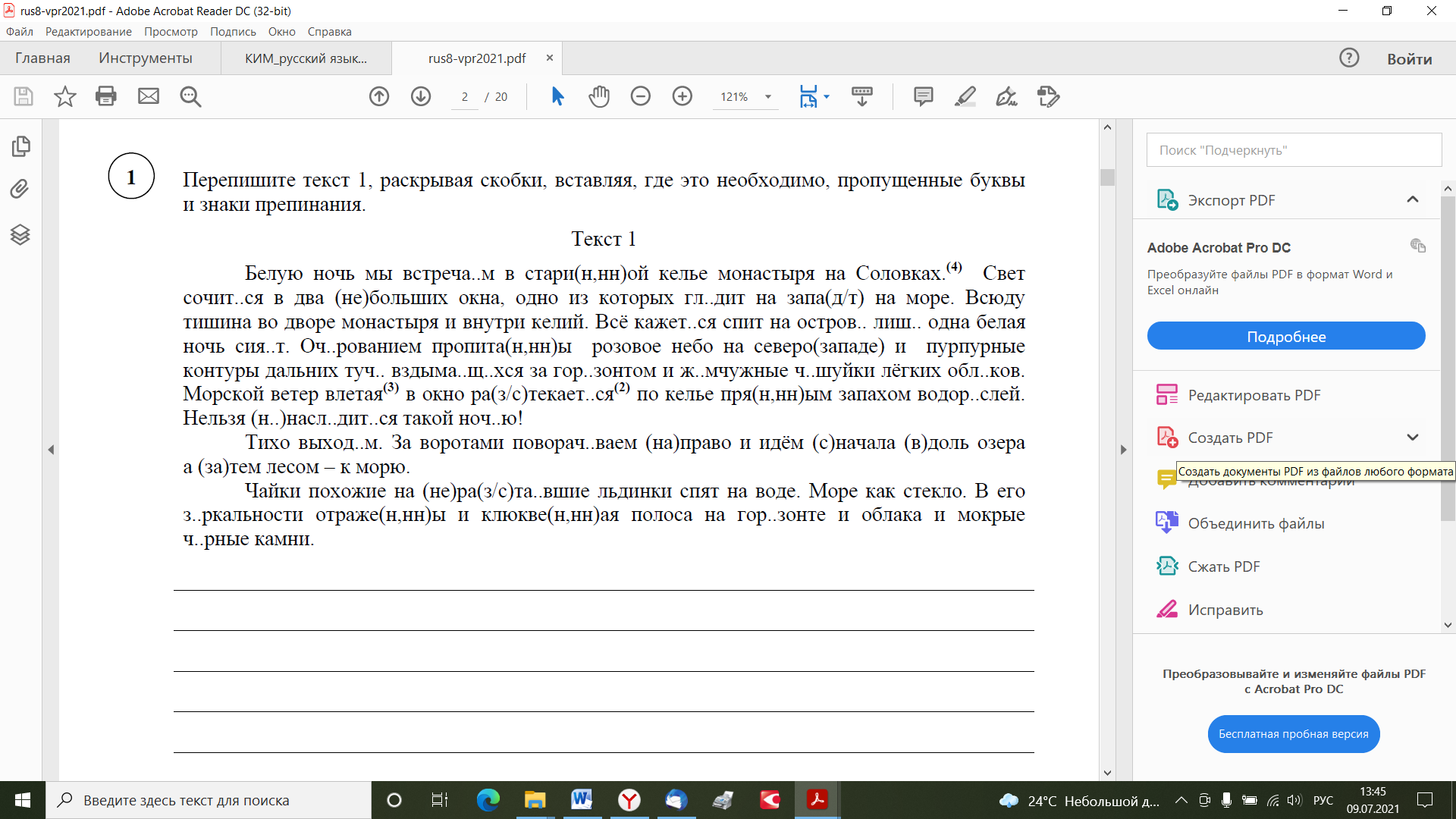 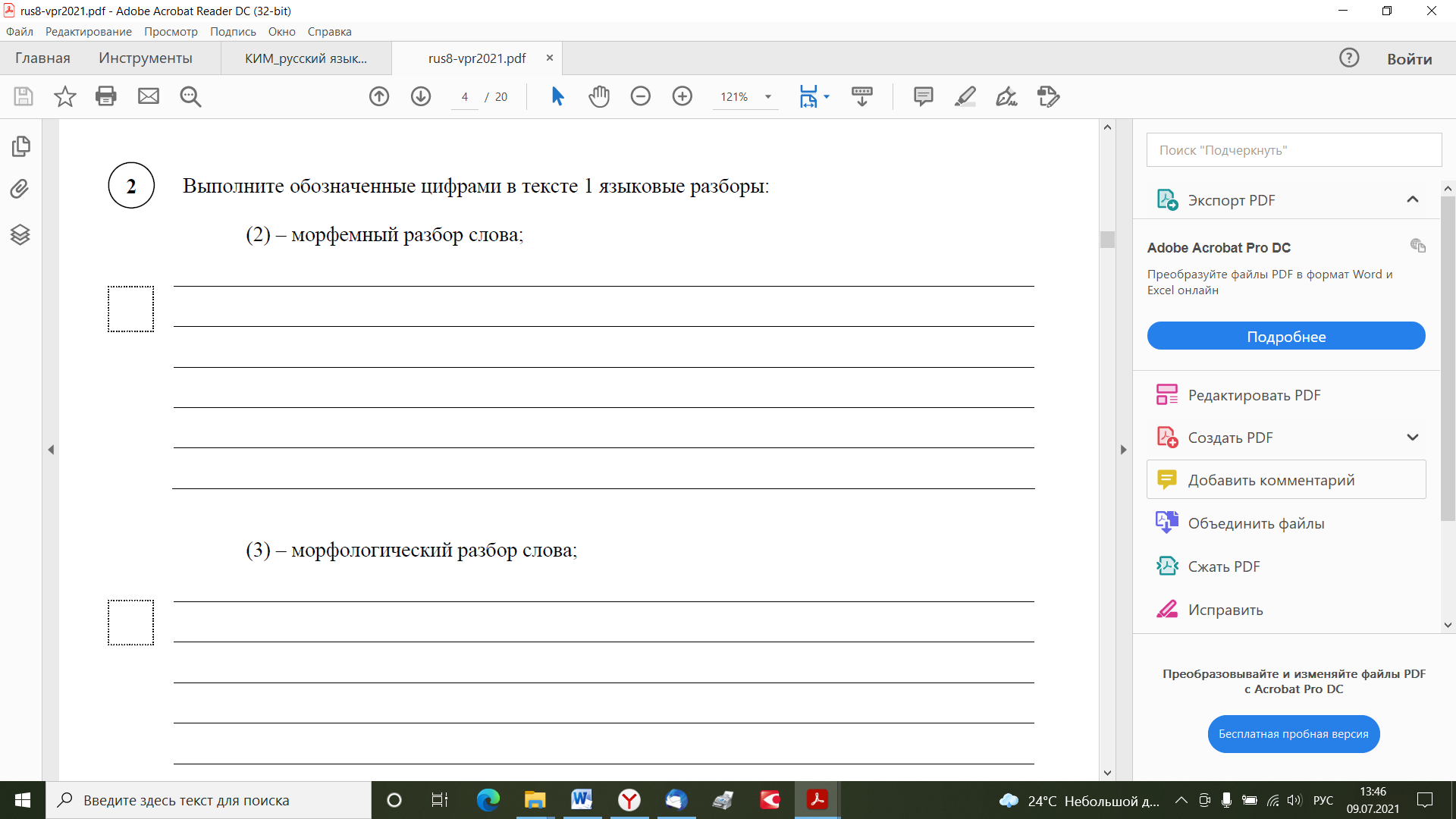 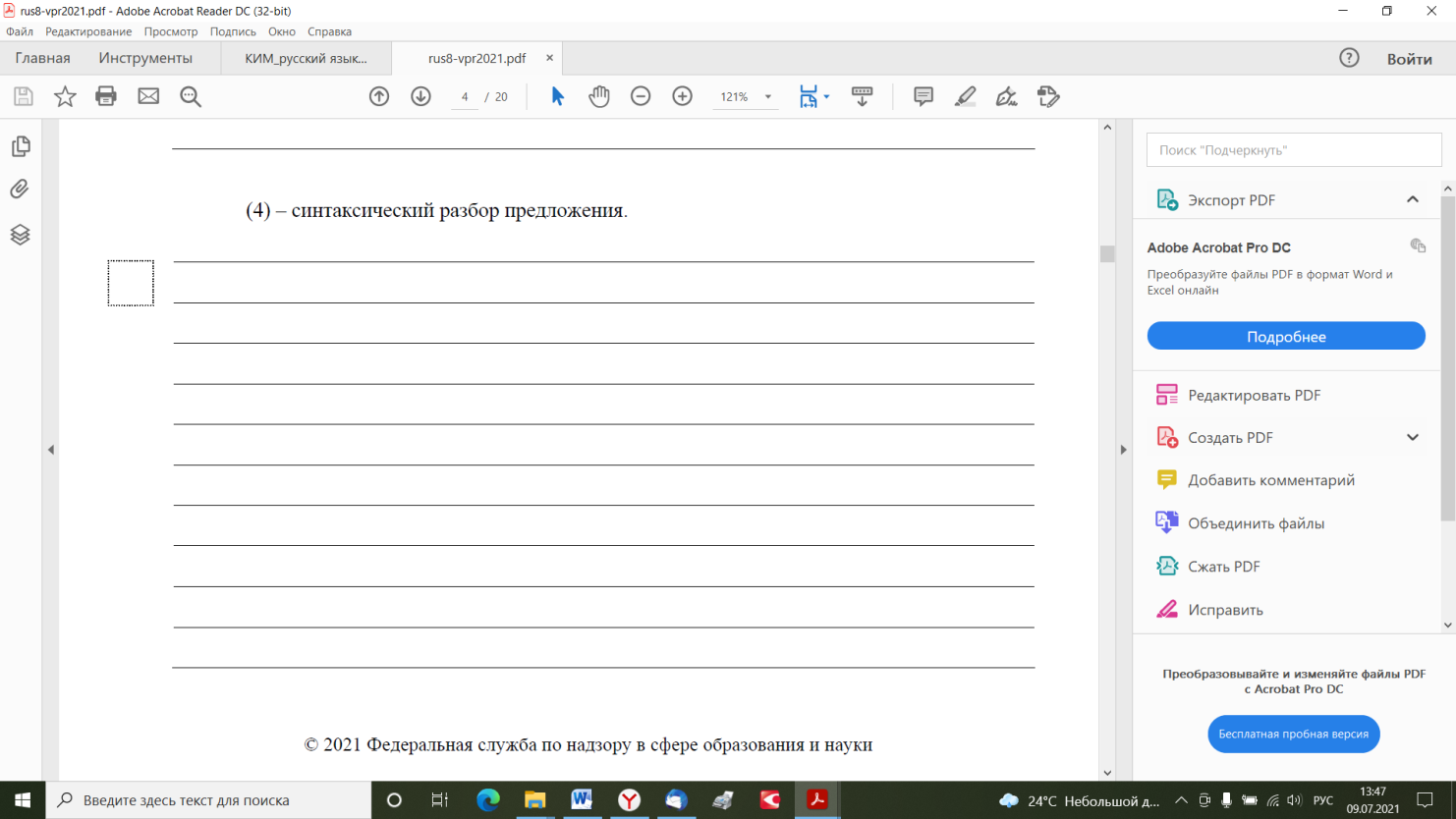 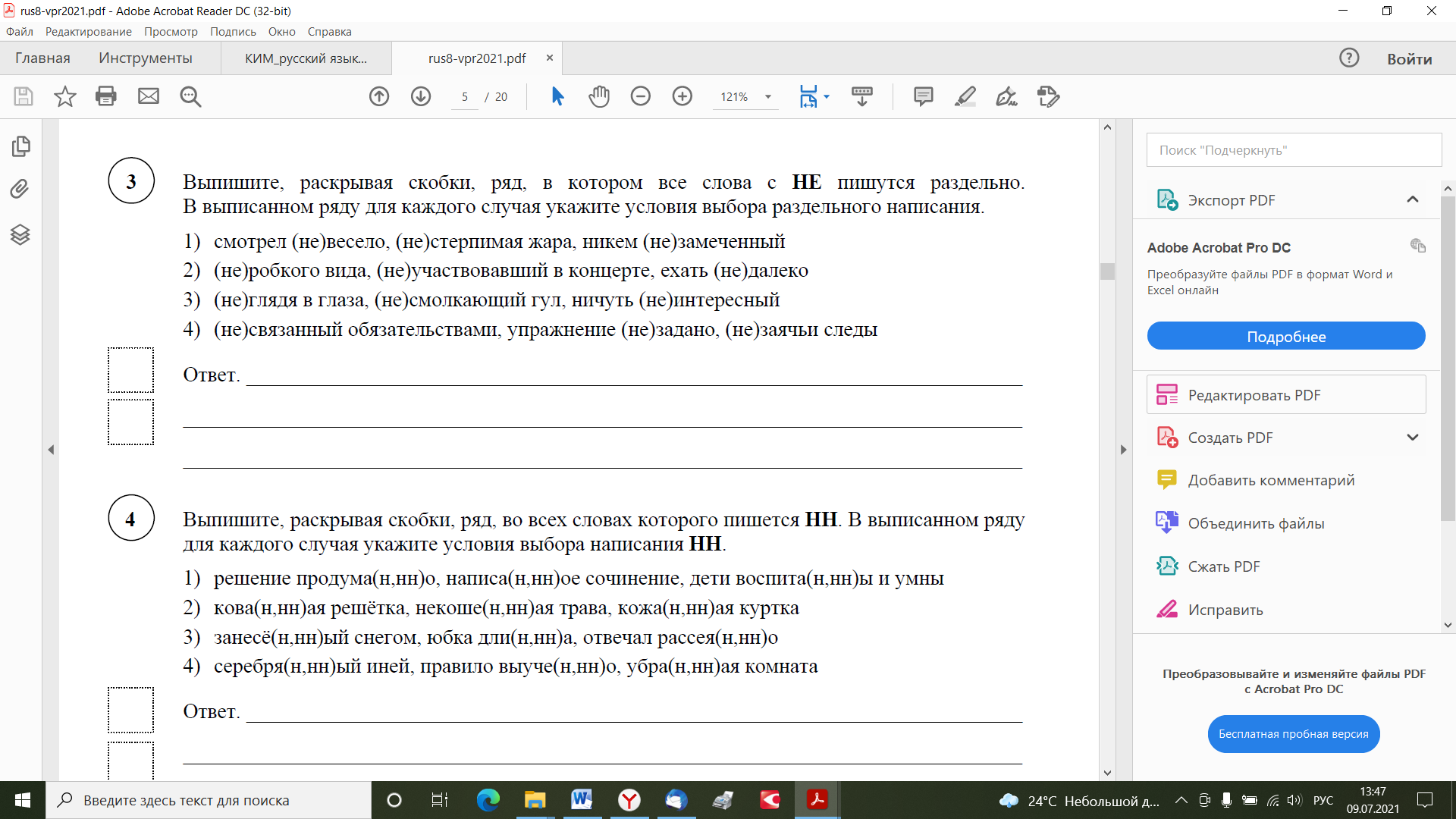 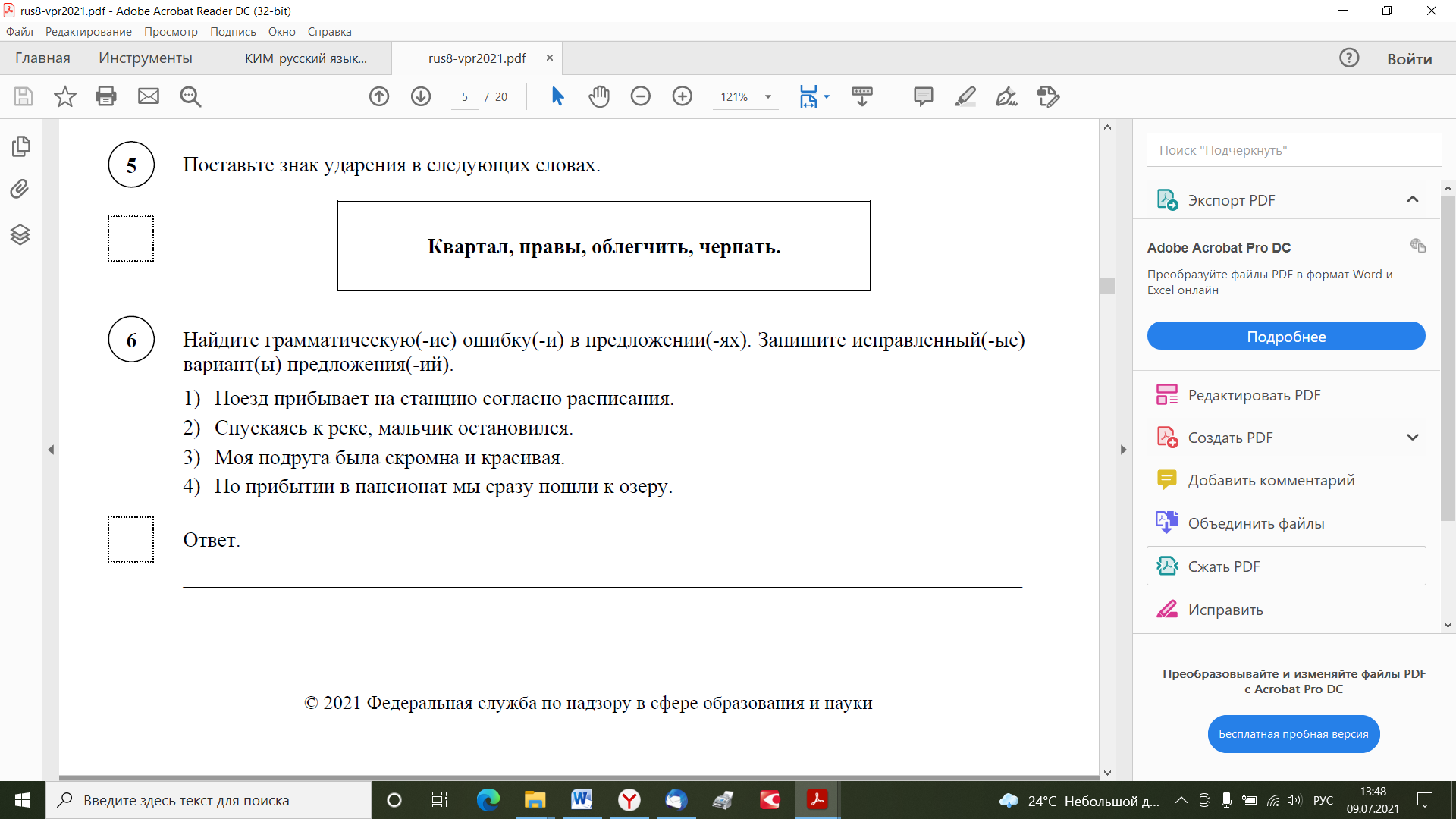 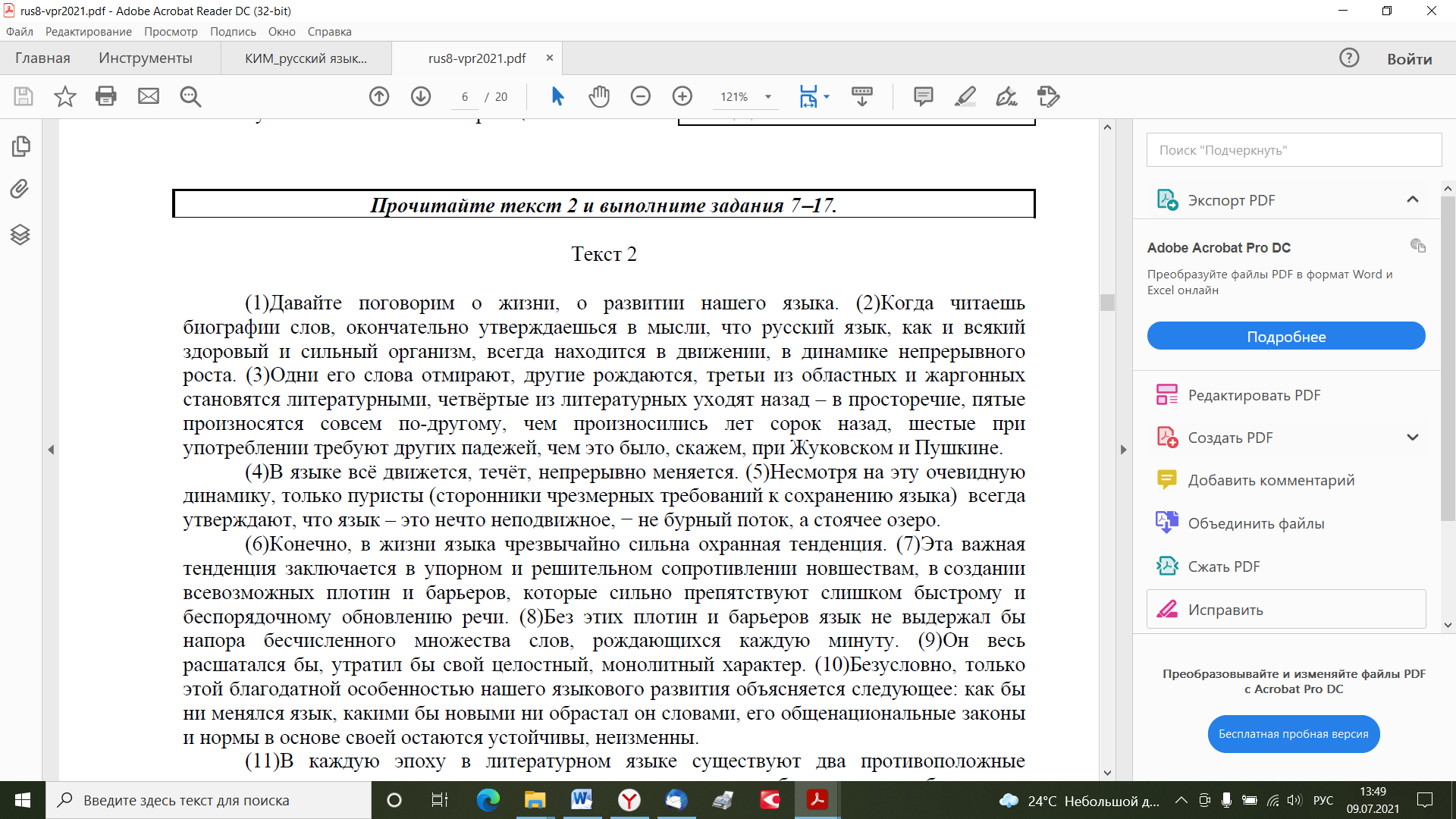 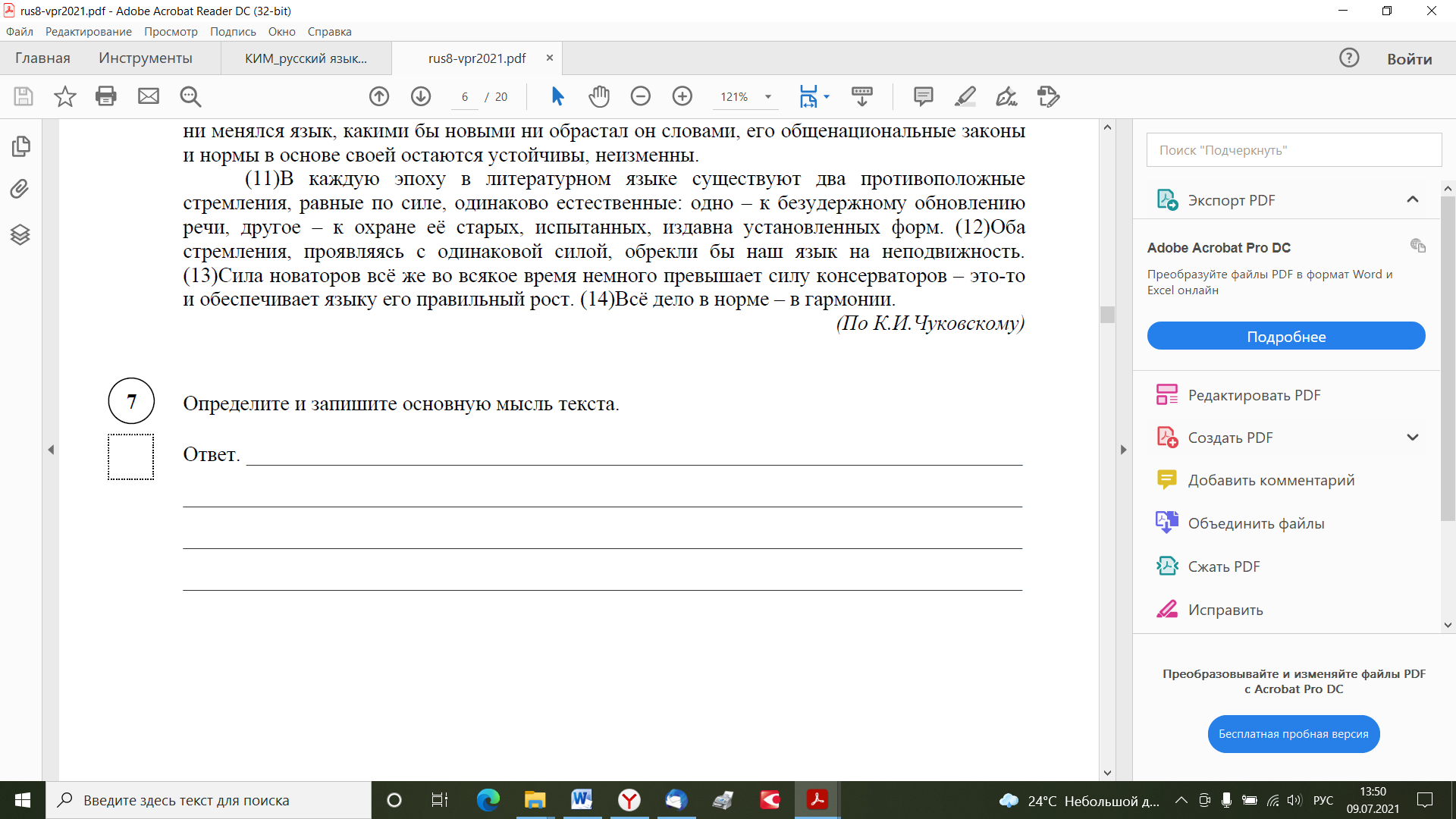 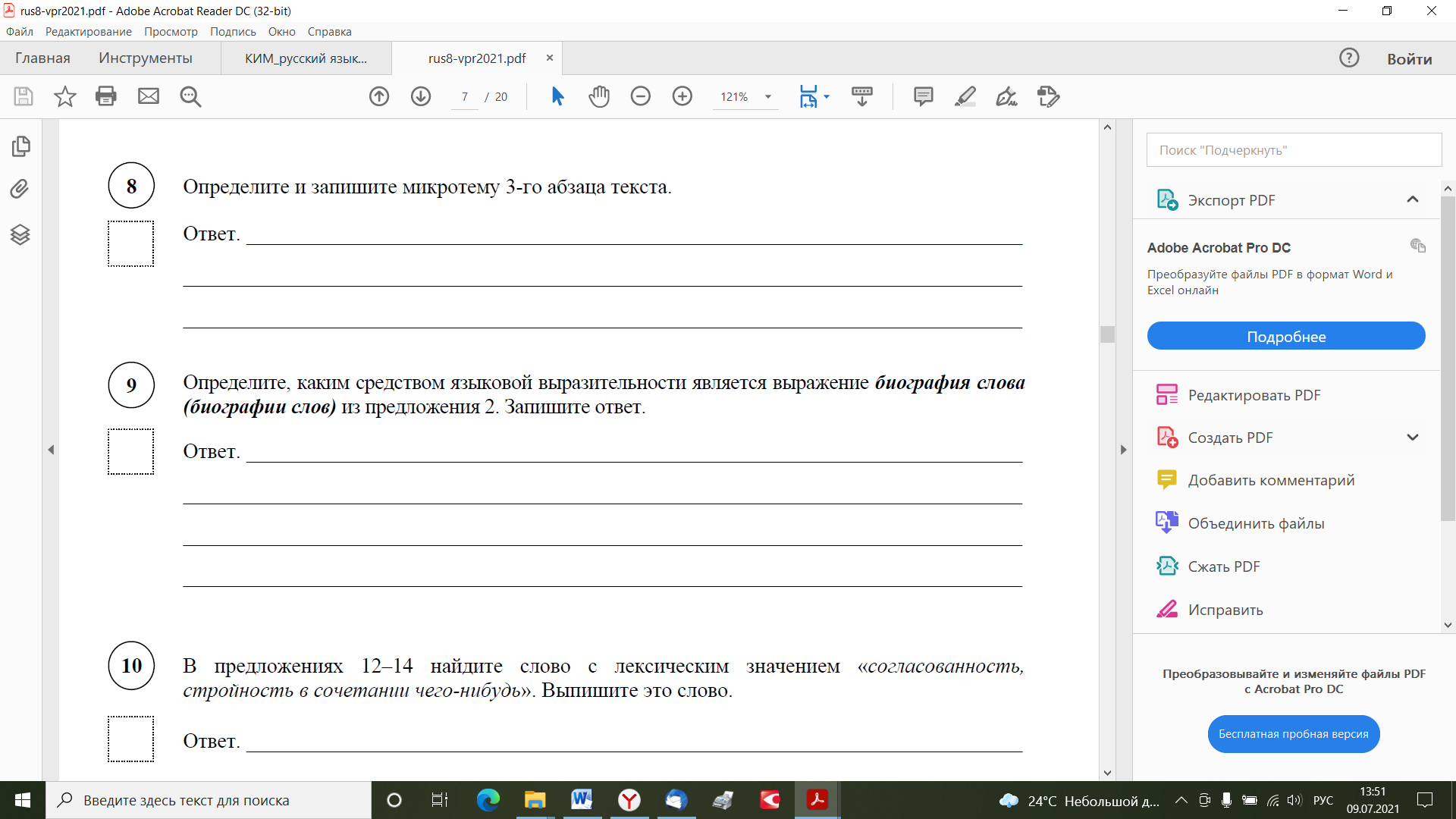 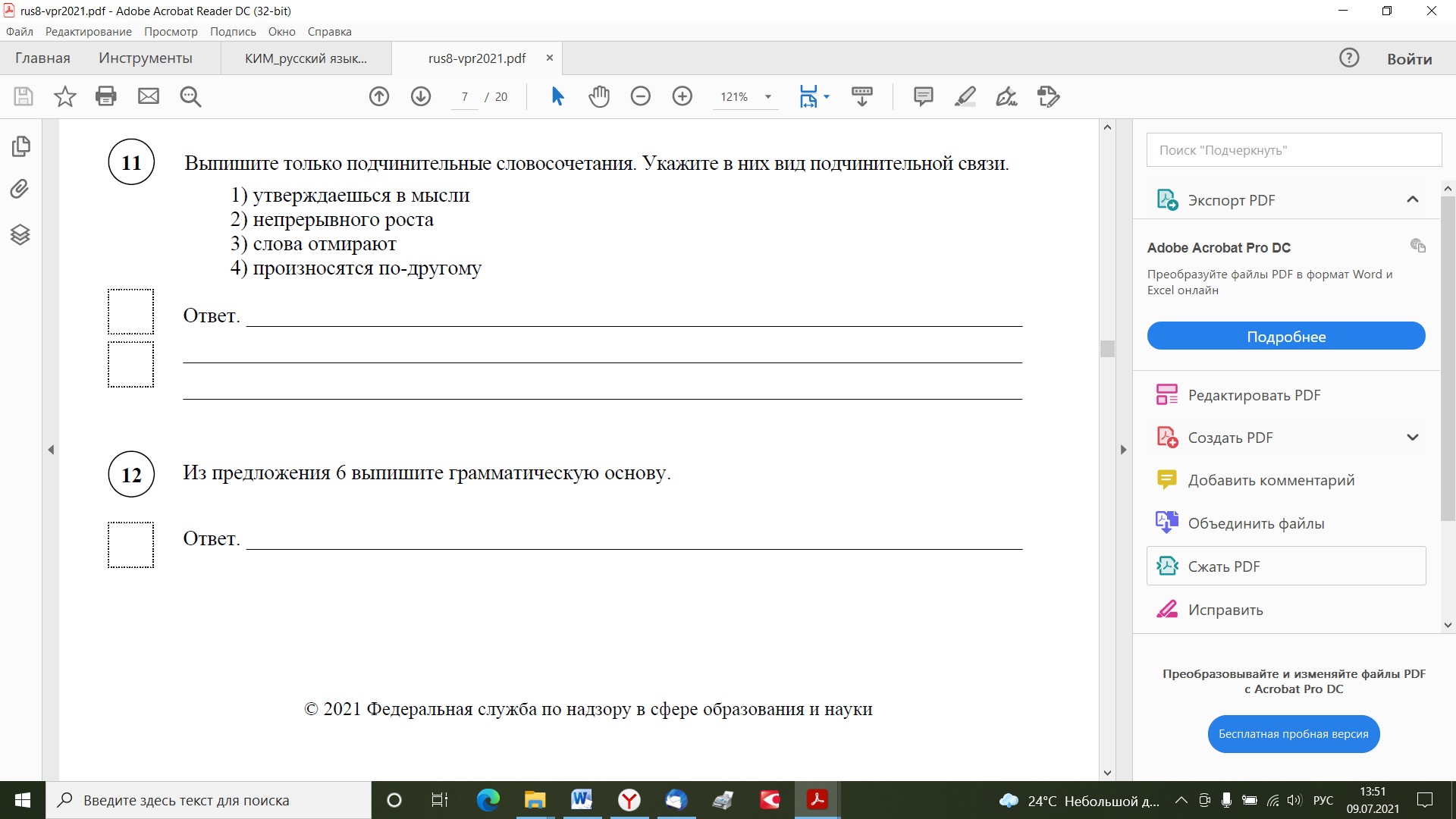 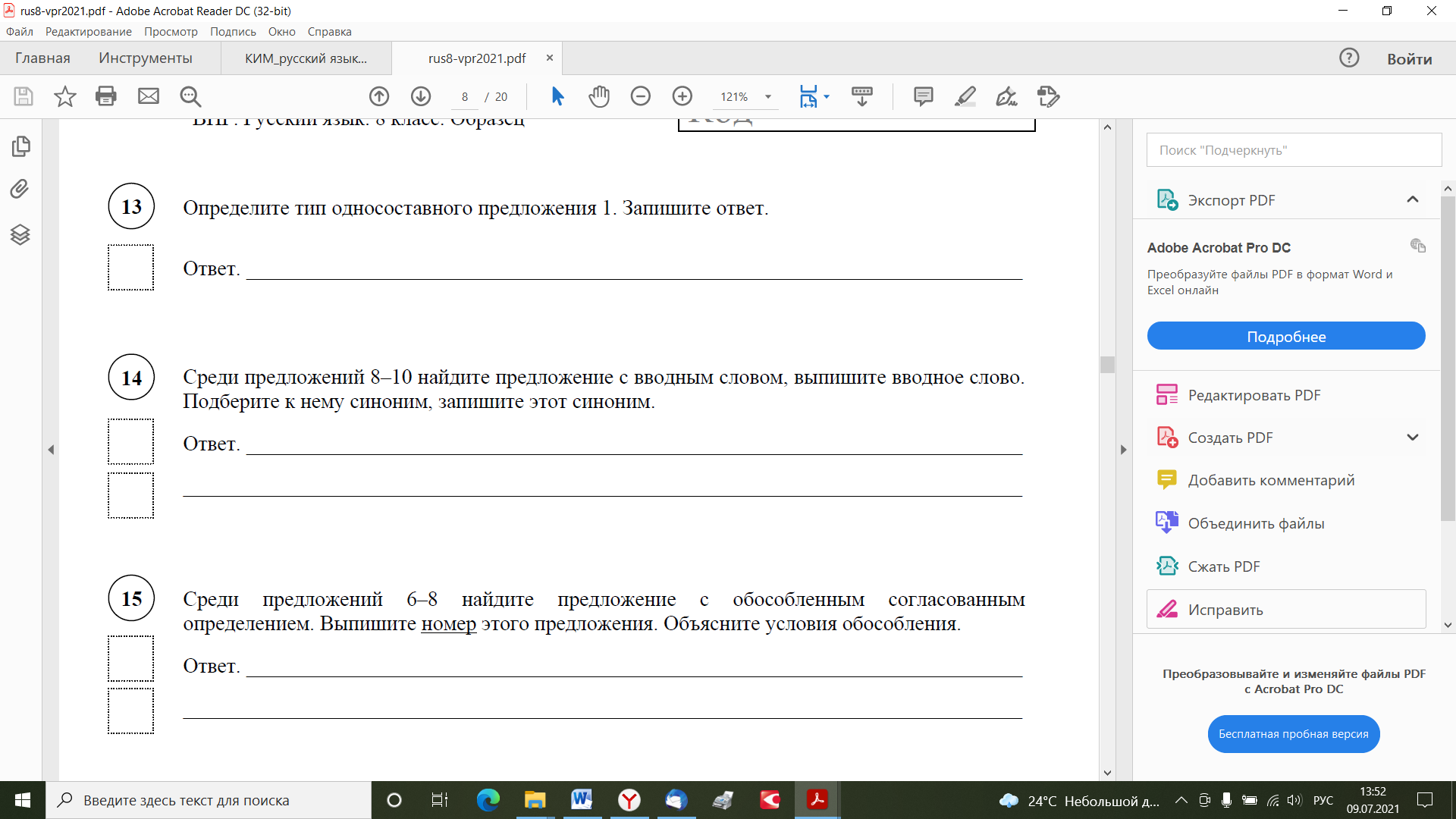 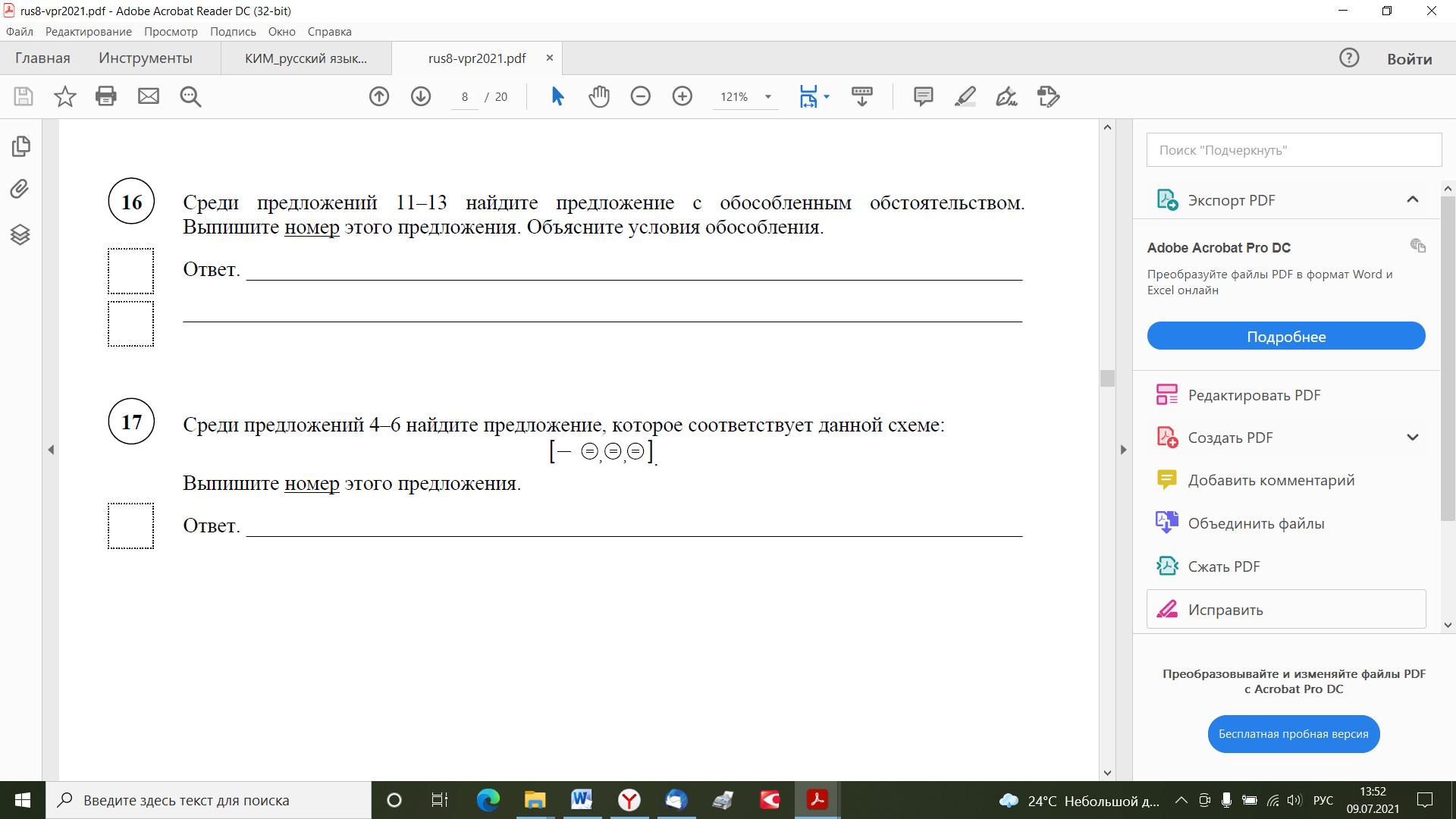 I вариант II вариант 1. Выписать слово, в котором больше звуков, чем букв. 1. Выписать слово, в котором больше букв, чем звуков. 2. Сделать разбор по составу слова пропитанные. 2. Сделать разбор по составу слова покрывшие. 3. Сделать словообразовательный разбор слова испарениями. 3. Сделать словообразовательный разбор слова перерождаться. 4. Выписать все словосочетания из предложения Она, казалось, вышла из недр этой степи, указать в каждом словосочетании тип подчинительной связи. 4. Выписать все словосочетания Шум голосов гас, удаляясь, перерождался в печальные вздохи, указать в каждом словосочетании тип подчинительной связи. 5. Сделать синтаксический разбор 1-го предложения 2-го абзаца. 5. Сделать синтаксический разбор послед него предложения текста. 6. Найти в тексте сравнение, 2 – 3 метафоры и выписать их. 6. Найти в тексте антитезу, 2 – 3 эпитета и выписать их. I вариантII вариант1. Составить схемы предложений 1-го абзаца. 1. Составить схемы предложений 1-го абзаца. 2. Сделать синтаксический разбор указанных предложений (см. в тексте). 2. Сделать синтаксический разбор указанных предложений (см. в тексте). 3. Сделать словообразовательный разбор слов бревенчатый, прислушивался. 3. Сделать словообразовательный разбор слов оставаться, желтоватый. 4. Выписать из текста три словосочетания с различными видами подчинения, указать вид подчинения. 4. Выписать из текста три словосочетания с различными видами подчинения, указать вид подчинения. 5. Выписать из текста 3 причастия, сделать их морфемный разбор. 5. Выписать из текста 3 деепричастия, сделать их морфемный разбор. 6. Подобрать синонимы и антонимы к двум-трём глаголам. 6. Подобрать синонимы и антонимы к двум-трём прилагательным. 